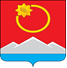 АДМИНИСТРАЦИЯ ТЕНЬКИНСКОГО ГОРОДСКОГО ОКРУГАМАГАДАНСКОЙ ОБЛАСТИП О С Т А Н О В Л Е Н И Е       13.11.2020 № 303-па                 п. Усть-ОмчугО прогнозе социально-экономического развития Тенькинского городского округа Магаданской области на период 2021-2023 годы В соответствии с Бюджетным кодексом Российской Федерации от        31 июля 1998 г. № 145-ФЗ, Федеральным законом от 28 июня 2014 г. № 172-ФЗ «О стратегическом планировании в Российской Федерации», постановлением администрации Тенькинского городского округа Магаданской области от 25 января 2016 г. № 36-па «Об утверждении Порядка разработки, корректировки, осуществления мониторинга и контроля прогноза социально-экономического развития Тенькинского городского округа на среднесрочный период», администрация Тенькинского городского округа Магаданской области                                            п о с т а н о в л я е т:1. Одобрить прилагаемый Прогноз социально-экономического развития Тенькинского городского округа Магаданской области на периоды 2021-2023 годы.2. Настоящее постановление подлежит официальному опубликованию (обнародованию).И. о. главы Тенькинского городского округа                       	    Е. Ю. РеброваПРОГНОЗ СОЦИАЛЬНО-ЭКОНОМИЧЕСКОГО РАЗВИТИЯ ТЕНЬКИНСКОГО ГОРОДСКОГО ОКРУГА МАГАДАНСКОЙ ОБЛАСТИ НА ПЕРИОД 2021-2023 ГОДЫI. Оценка достигнутого уровня социально-экономического развития муниципального образования «Тенькинский городской округ» Магаданской области. Предварительные итоги социально-экономического развития муниципального образования «Тенькинский городской округ» Магаданской области за 9 месяцев 2020 года и ожидаемые итоги за 2020 год1. ДемографияЧисленность населения на 01.01.2020 года составила 3402 человек.Таблица № 1Показатели движения населениячеловекНа протяжении всего анализируемого периода динамика численности постоянно проживающего населения продолжает оставаться отрицательной. За последние три года произошло снижение на 15%. 2. Рынок трудаОсобенностью рынка труда Тенькинского городского округа является значительное превышение численности работников, замещающих рабочие места в организациях по полному кругу, над численностью населения трудоспособного возраста. Численность работников в среднем превышает численность населения трудоспособного возраста в 2,4 раза, что обусловлено вахтовым, сезонным методами работы, привлечением специалистов из других городских округов Магаданской области, регионов Российской Федерации, а также прибытием трудовых мигрантов из-за рубежа. Среднесписочная численность работников организаций по видам экономической деятельности представлена в таблице № 2.Таблица № 2Среднесписочная численность работниковпо видам экономической деятельности(без субъектов малого предпринимательства)человекВ отличие от растущей численности занятых в крупных и средних организациях, численность работников малых и микро- предприятий (включая индивидуальных предпринимателей) в рассматриваемый период сохраняет тенденцию к ежегодному снижению: 2017 год – 700  человек, 2018 год – 695 человек, 2019 год – 580, ожидаемое 2020 года – 560 человек. За анализируемый период численность сократилась на 20%. Уровень безработицы стабилен и составляет в среднем 1,5 процента. Стоит отметить, что в 2017-2019 годах рекордно низкий уровень безработицы за последние  годы. Несмотря на сложную ситуацию в экономике в 2020 году в связи с распространением новой коронавирусной инфекции, значительного роста безработицы удалось не допустить. Номинальная среднемесячная заработная плата работников в организациях по полному кругу в 2020 году ожидается в размере 120 000  рублей.Динамика номинальной начисленной заработной платы представлена в таблице № 3.Таблица № 3Номинальная среднемесячная заработная платарублейВ приведенной динамике наблюдается ежегодное увеличение размера номинальной среднемесячной заработной платы. За период с 2017 по 2020 годы увеличение составило 21%.4. Характеристика хозяйствующих субъектовНа территории городского округа по состоянию на 1 января 2020 года по данным Росстата учтено 84 организации и 152 индивидуальных предпринимателя, зарегистрированных в налоговых органах. В муниципальном образовании преобладают организации частной формы собственности (59 % от общего количества организаций и учреждений городского округа). Распределение предприятий и организаций, а также индивидуальных предпринимателей по видам экономической деятельности представлено в таблице № 4. Таблица № 4Хозяйствующие субъекты по видам экономической деятельностиединиц5. Экономика5.1. Промышленное производствоПромышленность городского округа представлена тремя основными сферами экономической деятельности: добыча полезных ископаемых, производство и распределение электро-, теплоэнергии и воды, обрабатывающие производства. Добыча полезных ископаемых – рудного и россыпного золота, занимает ведущее место в промышленном производстве Тенькинского городского округа. По итогам 2019 года Тенькинский район занимает лидирующую позицию по объемам добычи золота среди всех муниципальных образований Магаданской области. Объем добычи составил 25,4 тонны. В целом же только за прошедший год добыча золота в округе возросла в 2 раза, а в период с 2016 года – более чем в 4 раза. На территории округа осуществляют деятельность два градообразующих предприятия в этой сфере - АО «Павлик» и АО «Полюс Магадан». Стабильная работа предприятий в золотодобывающей отрасли является особенно важным фактором для дальнейшего развития Тенькинского городского округа. Объем добычи недропользователями Тенькинского городского округа драгоценных металлов за трехлетний период и план на 2020 год представлен в таблице № 5.Таблица № 5Добыча полезных ископаемыхтоннАнализ показателей добычи позволяет сделать вывод о выполнении плановых значений в 2020 году, по россыпному золоту удалось сохранить объем добычи на уровне прошлого года, по итогам года, возможно, данный показатель будет незначительно увеличен.Производство и распределение электро-, теплоэнергии и воды за период 2017-2019 годов продолжает снижение в части выработки воды, что обусловлено сокращением потребления (экономией) коммунальных услуг населением и организациями, подключенными к централизованным источникам водоснабжения. Производство электроэнрегии ежегодно растет, что связано с увеличивающейся мощностью вновь вводимого оборудования и износом сетей. Производство электро-, теплоэнергии и воды коммунальными предприятиями Тенькинского городского округа для нужд потребителей округа, включая население и организации всех форм собственности, за период 2017-2019 года представлено в таблице № 6.Таблица № 6Производство и распределение электро-, теплоэнергии, водыОбрабатывающее производство на территории городского округа приходится на производство пищевых продуктов (хлеб и хлебобулочные изделия). Его доля незначительна в общем объеме промышленного производства округа.5.2. Сельское хозяйствоВ настоящее время на территории округа осуществляют деятельность 2 сельскохозяйственных товаропроизводителя: ООО «Заречье», КФХ «Новое Кулу». ООО «Заречье» осуществляет деятельность с 2015 года и занимается овощеводством и овцеводством. Крестьянско-фермерское хозяйство «Новое Кулу», начиная с марта 2017 года, осуществляет на территории округа производство следующих видов продукции: мясо крупного рогатого скота, мясо барана, мясо свиньи, молоко, кисломолочные и молочные продукты, яйцо, овощи.Также в сельском хозяйстве округа задействованы личные подсобные хозяйства, в которых продукция растениеводства и птицеводства производится, в основном, для собственного потребления.Сельское хозяйство в округе развивается динамично. Данные о развитии представлены в таблице № 7.Таблица № 7Динамика развития сельского хозяйства5.3. Транспорт и связьУчитывая отдаленность Тенькинского городского округа от областного центра, автомобильный транспорт играет важную роль в социально-экономическом развитии городского округа. Транспортную сеть Тенькинского городского округа составляет региональная автомобильная дорога «Палатка – Кулу – Нексикан», проходящая по территории округа, а также дороги общего пользования местного значения – внутрипоселковые дороги. Основная автомобильная дорога, соединяющая Тенькинский городской округ с областным центром «Палатка – Кулу – Нексикан» имеет протяженность 473,4 км. Протяженность сети автомобильных дорог местного значения на начало 2019 года составляет 20,9 км.Населенные пункты Тенькинского городского округа имеют регулярное транспортное сообщение между собой, а также с областным центром г. Магаданом. Регулярные пассажирские перевозки по маршруту «Магадан – Усть-Омчуг – Омчак» осуществляет междугородний автобус, график движения – три раза в неделю, также транспортное обслуживание осуществляют предприниматели, оказывающие услуги пассажирских перевозок.На территории Тенькинского городского округа функционирует 4 отделения почтовой связи. Существует Интернет. Провайдерами являются компания Ростелеком и Импульс, проложена линия оптоволокна, что обеспечивает округ высокоскоростной качественной связью. Иные провайдеры сети Интернет осуществляют спутниковую связь. Междугородную и международную телефонную связь предоставляет АО «Ростелеком», а также операторы сотовой связи «Билайн», «МТС», «Мегафон», «Теле2».Осуществляется трансляция цифрового телевидения на территории городского округа ФГУП «Российская телевизионная и радиовещательная сеть».5.4. Малое и среднее предпринимательствоНа территории Тенькинского городского округа осуществляют деятельность 33 малых и средних предприятия.  В сфере малого и среднего предпринимательства в 2019 году было занято 580 человек. Малый и средний бизнес осуществляет свою деятельность во всех отраслях экономики Тенькинского городского округа и формирует 100% розничного товарооборота округа. Развитие малого и среднего предпринимательства является весомым фактором, определяющим устойчивое развитие округа.Для развития малого и среднего предпринимательства в округе реализуется муниципальная программа «Поддержка и развитие малого и среднего предпринимательства в Тенькинском городском округе». Программа является основным инструментом поддержки субъектов, поскольку аккумулирует  в себе все механизмы поддержки. Мероприятия программы направлены на:- совершенствование нормативно-правовой базы в области малого и среднего предпринимательства; - информационную поддержку субъектов малого и среднего предпринимательства; - методическое и консультационное обеспечение субъектов малого и среднего предпринимательства; - финансовую поддержку субъектов малого и среднего предпринимательства; - популяризацию среди детей и подростков предпринимательской деятельности.Основным, и зачастую самым значительным, видом поддержки является финансовая помощь субъектам малого и среднего предпринимательства. Данному виду помощи уделяется особое внимание. В 2019 году объем финансирования программы был значительно увеличен по сравнению с 2018 годом. Была оказана финансовая поддержка 7-ми субъектам малого предпринимательства, приобретена сельскохозяйственная техника с целью последующей передачи в пользование местным сельхозтоваровпроизводителям. Наиболее востребованными видами поддержки были:- субсидия в целях возмещения части затрат субъектам, производящим (реализующим) социально значимую продукцию, выполняющим социально значимые работы, оказывающим социально значимые услуги по другим приоритетным направлениям;- субсидия на возмещение части фактически произведённых затрат субъектам малого и среднего предпринимательства, являющимся сельскохозяйственными производителями и осуществляющим свою деятельность на территории Тенькинского городского округа.В результате реализованных мероприятий муниципальной программы «Поддержка и развитие малого и среднего предпринимательства в Тенькинском городском округе» субъектами малого и среднего предпринимательства было создано и сохранено 11 рабочих мест.В качестве популяризации предпринимательской деятельности ежегодно проводится конкурс детских творческих работ «Предпринимательство сегодня». 5.5. Потребительский рынокРозничный товарооборот на территории округа формируют объекты розничной торговой сети посредствам ввоза промышленных и продуктовых товаров из других городских округов Магаданской области и  регионов Российской Федерации. Число объектов розничной торговли остается стабильным на протяжении последних двух лет. В населенных пунктах округа функционируют объекты общественного питания – это столовые золотодобывающих предприятий и кафе. Бытовое обслуживание в округе слабо развито и представлено одной организацией по оказанию бытовых услуг – пошиву и ремонту одежды, а также несколькими индивидуальными предпринимателями, осуществляющими деятельность по ремонту обуви, бытовых приборов и т.д. Иные платные услуги жителям округа оказывают жилищно-коммунальные организации, транспортные компании, медицинские учреждения. Таблица № 8Потребительский рынокЗначительный рост значения оборота общественного питания в округе в 2018 году по отношению к 2017 году вызван отражением в данном показателе оборота столовой золотодобывающего предприятия. В 2020 году ожидается незначительное снижение значения данного показателя, это объяснятся существовавшими продолжительное время ограничительными мерами в связи с распространением новой коронавирусной инфекции COVID 19.6. Жилищно-коммунальное хозяйствоВ Тенькинском городском округе отопительный сезон 2019-2020 начался своевременно и прошел в штатном режиме. По состоянию на 01 октября 2020 года в населенных пунктах Тенькинского городского округа функционирует 6 котельных, 5 котельных на твердом топливе, 1 электрокотельная. Суммарная мощность источников теплоснабжения составляет 84,24 Гкал, количество установленных котлоагрегатов – 23 единицы. Протяженность тепловых сетей в двухтрубном исчислении составляет 18,52 км, одиночная протяженность водопроводных сетей – 18,6 км, протяженность (одиночная) канализационных сетей – 6,2 км, электрических сетей – 119,6 км.В летний период 2019 года на всех объектах жизнеобеспечения городского округа выполнены первоочередные работы. В рамках модернизации систем теплового, электросетевого и водопроводного хозяйств, модернизации котельных Тенькинского городского округа приобретены: котельное оборудование, электродвигатель,  компрессор,  кабельная продукция, насосное и тягодутьевое оборудование,  котлы водогрейные для нужд котельных п. Омчак, силовые масляные трансформаторы, теплоизоляционные материалы, запорная арматура.В рамках проведения работ к подготовке к осенне-зимнему периоду осуществлена модернизация участков наружных сетей горячего водоснабжения  в п. Усть-Омчуг, осуществлен ремонт кровли на электрокотельной в поселке Усть-Омчуг. В целом на эти мероприятия было направлено 28,8 млн. рублей, что  соответствует уровню 2019 года, из них 20,0 млн. рублей - средства ОЭЗ и 8,8 млн. рублей средства местного бюджета.Потребность в топливе на прохождение отопительного периода 2020-2021 годов в Тенькинском городском округе составила 20 170  тонн твердого топлива (угля), 40 тонн жидкого топлива, необходимого для электроснабжения пос. Мадаун. По состоянию на сегодняшний день управление большей частью жилищного фонда округа осуществляет ООО «Тенька», четыре многоквартирных дома находятся в управлении ТСЖ «Черемушки». МУП «ЖЭУ» осуществляет деятельность на территории всего округа по обращению с твердыми коммунальными отходами.  На территории муниципального образования «Тенькинский городской округ» подготовлено к осенне-зимнему периоду 75 многоквартирных домов общей площадью 141,0  тысяч квадратных метров. На подготовку объектов жилищного фонда к отопительному периоду 2020-2021 годов направлено 4,3 млн. рублей за счет средств местного бюджета 5,0 млн. руб. В отчетном финансовом году администрация округа продолжила практику поддержки управляющих компаний по вопросам подготовки к зиме жилищного фонда, а также своевременной и в полном объеме оплаты обязательств городского округа за пустующее жилье.Несмотря на выполненные работы, нерешенные проблемы остаются и в коммунальном хозяйстве и в жилищной сфере. Основная причина недостаточность средств на выполнение всех требуемых мероприятий в силу продолжающихся неплатежей части жителей городского округа за жилищно- коммунальные услуги.Для решения вопросов переселения из аварийного жилья, в отчетном периоде в округе действовала муниципальная программа «Переселение граждан из аварийного жилищного фонда». В рамках данной программы в за 9 месяцев 2020 года расселены 531,5  кв.м. общей площади аварийного жилищного фонда, переселено 11 семей, проживавших в п. Усть-Омчуг и п. Омчак. На расселение аварийного жилищного фонда направлено 2 117,2 тыс. рублей.В рамках реализации мероприятий по восстановлению и модернизации муниципального жилищного фонда, администрацией округа выполнены работы по восстановлению и модернизации шестнадцати жилых помещений в поселке Усть-Омчуг.По состоянию на 01.10.2020 года отремонтировано 99,4 м² на общую сумму 1 399,5 тыс. руб., в том числе средства областного бюджета -  1 274,9 тыс. руб., средства местного бюджета – 124,6 тыс. руб. Отремонтированные жилые помещения предоставлены специалистам, прибывающим из ЦРС.Для решения вопроса расселения граждан, проживающих в населенных пунктах, признанных неперспективными в городском округе действует муниципальная программа «Содействие населению Тенькинского района в переселении по Магаданской области». В отчетном периоде, в связи с проработкой вопроса о признании п. Мадаун, Транспортный и Гастелло закрывающимися на федеральном уровне, финансирование из регионального бюджета по данной программе не производилось. 7. БлагоустройствоВ рамках реализации национального проекта «Жилье и городская среда» муниципальной программы «Формирование современной городской среды», предусматривающих реализацию мероприятий по благоустройству территорий Тенькинского городского округа в 2020 году реализованы следующие проекты:- благоустройство общественной территории жилого дома № 20 по улице Тенькинская в п. Усть-Омчуг, Магаданской области – общая сумма затраченных финансовых средств – 5 047,5 тысяч рублей;- благоустройство общественной территории жилых домов № 10, 13 по ул. Мира в п. Усть-Омчуг, Магаданской области - общая сумма затраченных финансовых средств – 13 066,76 тысяч рублей;- благоустройство общественной территории сквера Победы по улице Горняцкая в поселке Усть-Омчуг - общая сумма затраченных финансовых средств – 8 511,6 тысяч рублей.В 2020 году в округе реализованы мероприятия государственной программы Российской Федерации «Комплексное развитие сельских территорий».Задачами реализации мероприятий являются:- создание гармоничной архитектурно-ландшафтной среды;- оздоровление санитарной экологической обстановки территории Тенькинского городского округа;- благоустройство тротуарных дорожек в пос. Усть-Омчуг Тенькинского городского округа.Общие расходы по организации пешеходных коммуникаций по улице Победы в поселке Усть-Омчуг составили 3 176,7 тысяч рублей, в том числе – 1 873,2 тысяч рублей за счет федерального и областного бюджетов, 1290,5 тысяч рублей за счет местного бюджета, 13,0 тысяч рублей за счет внебюджетных источников.В текущем году были продолжены работы по санитарной очистке территорий населенных пунктов городского округа. Проведены 2 акции:- «Месячник чистоты» - 120  участников;- «Чистые берега»  - 29 участников.Продолжено осуществление мероприятий по сносу ветхих строений в населенных пунктах округа. В поселке Омчак за счет средств социальных партнеров осуществляется снос на общую сумму 235,7 тысяч рублей. В пос. Усть-Омчуг силами МБУ «Тенькинский эксплуатационный центр» в рамках финансирования текущей деятельности произведен снос 2 объектов с планировкой территории.8. ИнвестицииЗа период 6 месяцев 2020 года общий объем инвестиций в основной капитал, направленных на развитие экономики и социальной сферы, составил 4 863,5 млн. рублей (40,3 процентов от общего объема инвестиций Магаданской области). Таблица № 10Инвестиции в основной капиталмлн. рублейСущественная доля инвестиций направляется в горнодобывающую отрасль экономики. По-прежнему основной объем инвестиций сосредоточен на золоторудном месторождении «Наталкинское». Бюджетные инвестиции и внебюджетные средства направляются на развитие жилищно-коммунальной и социальной сфер.Для развития промышленного производства обеспечено снижение административных барьеров для золотодобывающих предприятий путем сокращения сроков на подготовку и выдачу разрешений на строительство, градостроительных планов земельных участков, документов планировки территории, выделения земельных участков в аренду.Инвестиционная привлекательность округа в основном основана на ресурсном потенциале округа – это крупнейшие золоторудные месторождения «Наталкинское» и «Павлик». В соответствии с соглашением между АО «Полюс Магадан»  и Министерством Российской федерации по развитию Дальнего Востока, осуществляется строительство объекта инфраструктуры «Линия электропередачи 220 кВ «Усть-Омчуг – Омчак Новая» с распределительным пунктом и подстанцией с использованием бюджетных средств на сумму 9,9 млрд рублей.Отдельные инвестиционные проекты, предполагаемые к реализации на территории Тенькинского городского округа, включены в каталог инвестиционных проектов Магаданской области. Это проекты по использованию ресурсного потенциала Яно-Колымской золоторудной провинции: «Освоение золоторудного месторождения «Дегдекан», «Освоение золоторудного месторождения «Игуменовское», «Освоение золоторудного месторождения «Родионовское». Стоимость проектов составляет 35 650,0 млн. рублей.Рост инвестиций напрямую влияет не только на увеличение налоговых поступлений в муниципальный бюджет, создание новых рабочих мест, но и на уровень и качество жизни жителей округа. Поэтому привлечение инвестиций на территорию округа является одной из стратегических задач органов местного самоуправления. Это могут быть инвестиции не только в экономику, но и в социальную сферу, развитие отраслей экономики, коммунальной инфраструктуры и транспортной сети.9. Социальная политикаВ 2020 году бюджет округа сохранил свою социальную направленность. 51% от общего объема расходов бюджета пришлись на социальную сферу. Наибольшую долю в расходах на социальную сферу составляли расходы на образование – 65 % и культуру – 22 %, физическая культура и спорт – 8%, социальная политика – 3%, средства массовой информации – 1%.9.1. ОбразованиеСистема образования  Тенькинского городского округа представлена двумя общеобразовательными школами, двумя дошкольными учреждениями и учреждением дополнительного образования.Приоритетной задачей образования в 2020 году являлось: повышение качества образования, введение и реализация ФГОС дошкольного, начального, основного и среднего общего образования. Через образовательную сеть округа реализуется  шесть муниципальных программ, комплекс мероприятий которых способствует повышению качества образовательного процесса. На реализацию программных мероприятий в 2020 году предусмотрено за счет средств местного бюджета 21 050,1 тысяч рублей.На подготовку образовательных учреждений к учебному году 2020-2021 направлено 15 324,38 тысяч рублей, в том числе 5 258,18 тысяч рублей за счет средств областного бюджета, 6 750,8 тысяч рублей за счет средств местного бюджета,  3 315,4  тысяч рублей за счет внебюджетных источников. До конца 2020 года планируется израсходовать на укрепление материально-технической базы образовательных учреждений округа ещё около 2 млн. рублей за счет средств местного бюджета.В 2020 году в сфере образования в рамках национальных проектов реализовывались:- в рамках федерального проекта «Современная школа» на базе МБОУ «СОШ в п. Усть-Омчуг» создан Центр образования цифрового и гуманитарного профилей «Точка роста» - объем финансирования – 1226,2 тыс. рублей; - в рамках реализации федерального проекта «Информационная структура» осуществлялось подключение высокоскоростного интернета в общеобразовательных учреждениях округа;- мероприятия федеральных проектов «Успех каждого ребенка», «Социальная активность;Реализация федерального проекта «Социальная активность» осуществлялась в округе через мероприятия молодежной политики. На территории округа в сфере образования на постоянной основе действуют три волонтерских объединения, которые прошли регистрацию в единой информационной системе «Добровольцы России». В текущем году в округе организована работа мобильного технопарка «Кванториум».Дополнительное образование в округе представлено Тенькинским центром дополнительного образования. Учебно-воспитательный процесс в центре осуществлялся на 3-х отделениях: начального профессионального обучения, детского творчества и искусства. Направление спорта реализуется МБУ «Тенькинская спортивная школа». Информация о численности обучающихся (воспитанников) и педагогического состава представлена в таблице № 11.Таблица № 11Численность обучающихся (воспитанников) и педагогического составачеловек9.2. КультураРеализация государственной культурной политики и вопросов местного значения сферы культуры на территории Тенькинского городского округа осуществляется через систему муниципальных и государственных учреждений культуры:- МБУК «Центр досуга и народного творчества» (пос. Усть-Омчуг, два филиала в п. Омчак и п. Мадаун, историко-краеведческий музей);- МБУК «Межпоселенческая централизованная библиотечная система» (детская, центральная, два филиала в п. Омчак и п. Мадаун);- МОГБУ ДО «Детская школа искусств п. Усть-Омчуг».В учреждениях культуры Тенькинского городского округа функционирует 21 клубное формирование (коллективы, студии, кружки любительского художественного творчества, любительские объединения, клубы по интересам), в которых занимаются 232 человека.В целях улучшения состояния сферы культуры и обеспечения устойчивого ее развития в долгосрочной перспективе разработаны и действуют муниципальные программы, финансовое обеспечение которых ежегодно увеличивается. Общий объем финансирования на реализацию программных мероприятий в 2020 году составил свыше 28 млн. рублей, что в 2 раза выше уровня прошлого года.В 2019 году, учреждения культуры, поучаствовав в конкурсном отборе, вошли в число получателей федеральной субсидии национального проекта «Культура» на 2020 год.В текущем году в рамках реализации мероприятий национального проекта:- в Центре досуга и народного творчества проведен капитальный ремонт зрительного зала, включающий в себя замену кресел, систему отопления и освещения, использование шумопоглащающих и звукоотражающих материалов, осуществлена замена оконных блоков – финансирование мероприятий составило 8 720,7 тысяч рублей, в т.ч. 7 229,5 тыс. рублей за счет средств федерального бюджета, 715,0 тыс. рублей – за счет средств областного бюджета, 776,2 тыс. рублей за счет средств местного бюджета.- в Центральной районной библиотеке реализован проект создания модельной библиотеки, направленный на преобразование библиотечного учреждения в информационный, культурный и коммуникационный центр – финансирование мероприятий составило 10 000,0 тысяч рублей за счет средств федерального бюджета.В рамках обеспечения развития и укрепления материально-технической базы домов культуры в населенных пунктах с числом жителей до 50 тысяч человек, в рамках подпрограммы «Обеспечение условий реализации государственной программы Российской Федерации «Развитие культуры и туризма», проведен ремонт  кабинетов и кармана сцены  МБУК «ЦД и НТ» общей стоимостью - 2 420,0 тыс. рублей.До конца 2020 года планируется затратить еще 5 668,2 тысяч рублей за счет средств местного бюджета. Средства будут направлены на закупку необходимого оборудования и материалов в сумме 3,7 млн. рублей и ремонтные работы – 1,9 млн. рублей.С 09 ноября 2020 года осуществляется образовательная деятельность МОГБУ ДО «Детская школа искусств п. Усть-Омчуг». Общее количество детей, занимающихся в ДШИ по состоянию на 09.11.2020 года – 27 человек. Образовательный процесс осуществляется по классу живописи, духового инструмента, хорового пения.Модернизация учреждений культуры, укрепление материально-технической базы, а в целом  создание комфортных условий, позволяет повысить качественный уровень проводимых мероприятий и расширить спектр предоставляемых услуг.9.3. Развитие физической культуры и спортаВ отчетном периоде в округе была продолжена целевая поддержка развития спорта. В рамках реализации муниципальной программы «Развитие физической культуры и спорта в Тенькинском городском округе» было выделено финансирование в размере 4522,3 тыс. рублей. Основная часть средств направлена на приобретение спортивного инвентаря, проведение районных спортивных мероприятий.Тенькинская спортивная школа полностью перешла на программу спорт подготовки. Учреждение наделено полномочиями спортивного комплекса ГТО, где все желающие могут получить методическую помощь и пройти испытания ГТО.В 2020 году для работы при спортивной школе Центра сдачи норм ГТО смонтирована  площадка ГТО.В округе спортом могут заниматься все желающие. Организованы следующие спортивные секции: настольный теннис, борьба дзюдо, бокс, волейбол, баскетбол, хоккей, футбол, спортивная акробатика, бадминтон и другие, насчитывается 7 плоскостных сооружений и 5 спортивных залов. Всего за 10 месяцев 2020 года на укрепление материально-технической базы МБУ «Тенькинская спортивная школа» затрачено 3 927,7 тысяч рублей. До конца 2020 года планируется израсходовать еще 1 163,7 тысяч рублей. Большая часть средств направлена на приобретения спортивного оборудования и  инвентаря.9.4.  ЗдравоохранениеОказание первичной медико-санитарной помощи населению Тенькинского района осуществляется медицинскими работниками Магаданского областного государственного учреждения здравоохранения «Тенькинская районная больница», подведомственного Минздраву Магаданской области. Медицинская помощь оказывается населению посредствам районной больницы в поселке Усть-Омчуг, участковой больницы в поселке Омчак, фельдшерско-акушерских пунктов в поселках Транспортный и Мадаун. В больнице насчитывается 28 коек, из них 16 коек – круглосуточный стационар, 12 коек – стационар дневного пребывания.В Тенькинской районной больнице работает 112 сотрудников, из них врачей – 11 специалистов, 41 специалист – средний медицинский персонал, 20 человек – сотрудники младшего медицинского персонала и 40 человек – прочий персонал. Минздравом Магаданской области регулярно проводятся мероприятия по привлечению врачей в Тенькинскую районную больницу из центральных районов страны. 9.5. Социальное партнерствоОсновным социальными партнерами округа являются  АО «Полюс Магадан» и АО  «Павлик», также финансовую поддержку округу оказывает ПАО «Сусуманзолото».В 2020 году реализовано большое количество мероприятий при финансовой поддержке социальных партнеров. Финансирование реализуемых мероприятий составило 113 284,66 тыс. рублей, из них 78% - средства АО «Полюс Магадан», 19% - средства АО  «Павлик», 3% - ПАО «Сусуманзолото».Динамика объемов финансовых средств, предоставленных округу в рамках института социального партнёрства, в 2016-2020 годах представлена на рисунке 1.Рисунок № 1Динамика объемов финансовых средств, предоставленных округу в рамках института социального партнёрства, в 2016-2020 годахВ 2020 году в рамках социального партнерства проведены мероприятия по благоустройству и ремонту многоквартирных домов, профинансированы мероприятия по переселению граждан, приобретено оборудование для учреждений бюджетной сферы, произведен ремонт данных учреждений и другие мероприятия. Структура средств, предоставленных в рамках социального партнерства округу в 2020 году, представлена на рисунке 2.Рисунок № 2Структура средств, предоставленных в рамках социального партнерства округу в 2020 году10. ФинансыДоходная часть бюджета муниципального образования «Тенькинский городской округ» Магаданской области формируется за счет налоговых и неналоговых доходов, безвозмездных перечислений. Местный бюджет Тенькинского городского округа является дотационным: доля налоговых и неналоговых поступлений по оценке 2020 года составит 56%, доля безвозмездных поступлений соответственно – 44%. Основными источниками налоговых и неналоговых доходов бюджета являются отчисления от налога на доходы физических лиц, составляют 87% налоговых и неналоговых доходов. Информация о доходной части представлена в таблице 12. Таблица № 12Доходы бюджета муниципального образования «Тенькинский городской округ» Магаданской области за период 2017-2020 годовтыс. рублейНаблюдается значительный рост доходной части бюджета, увеличение прогнозных поступлений 2020 года по сравнению с 2017 годом составит 14%.В структуре доходов рост доходов обусловлен за счет увеличения собственных доходов бюджета, а не за счет безвозмездных поступлений. Динамика изменений структуры доходов бюджета представлена на рисунке №3.Рисунок № 3Динамика изменений структуры доходов бюджета за период 2017-2020 годыРасходная часть бюджета муниципального образования «Тенькинский городской округ» в 2020 году ожидается в размере 757259,8 тыс. рублей, что превышает исполнение бюджета по расходам за 2019 год на 11 процентов. В 2020 году по-прежнему ожидается  высокая доля расходов на социальную сферу, более 51 процента. Информация о расходной части бюджета Тенькинского городского округа за период 2017-2020 годы представлена в таблице 13.Таблица № 13Расходы бюджета муниципального образования «Тенькинский городской округ» Магаданской области за период 2017-2020 годовтыс. рублейНа протяжении всего анализируемого периода наблюдается положительный результат исполнения бюджета (профицит).11. Оценка населения.В соответствии с постановлением  губернатора Магаданской области от 3 марта 2014 № 49-п «Об оценке населением эффективности деятельности руководителей органов местного самоуправления, унитарных предприятий и учреждений, действующих на региональном и муниципальном уровнях, акционерных обществ, контрольный пакет акций которых находится в государственной собственности Магаданской области или в муниципальной собственности, осуществляющих  оказание услуг населению муниципальных образований Магаданской области», с целью оценки удовлетворенности граждан эффективностью деятельности руководителей органов местного самоуправления, предприятий и учреждений, на территории Тенькинского городского округа в 2019 году (с 01 января по 31 декабря 2019 года) был проведен социологический опрос среди населения. По результатам опроса определена степень удовлетворенности населения деятельностью органов местного самоуправления городских округов и главы муниципального образования. Результаты оценки по результатам опроса, проведенного в 2019 году по Тенькинскому городскому округу представлены в таблице № 14.  Таблица № 14Оценка удовлетворенности населения деятельностьюорганов местного самоуправления и главы муниципального образования «Тенькинский городской округ»процентыИнтегральная оценка удовлетворенности граждан эффективностью деятельностью органов местного самоуправления и главы муниципального образования «Тенькинский городской округ» по результатам опроса составила 71,2 процентов.II. Оценка факторов и ограничений экономического роста муниципального образования «Тенькинский городской округ» Магаданской области.1.Социальной сфера1) Стабильная отрицательная миграционная ситуация.Следствие:- уменьшение численности населения;- «старение» населения;- недостаточность квалифицированных кадров;- увеличение неперспективных населенных пунктов на территории муниципального образования.2) Недостаточное качество социальных услуг.Следствие:- низкий уровень качества услуг здравоохранения, образования, культуры, предоставляемых населению;- ухудшение миграционной и демографической ситуации;- снижение инвестиционной привлекательности территории.3) Отсутствие адаптированной среды для маломобильной категории граждан, низкая социальная защищенность отдельных категорий граждан.Следствие:- ухудшение миграционной и демографической ситуации;- снижение инвестиционной привлекательности территории.4) Социальная несостоятельность родителей, аморальный образ жизни, рост алкоголизации, особенно среди женщин.Следствие:- распространение психических и иных форм отклоняющегося поведения и развития среди детей;- жестокое поведение детей, употребление алкоголя и наркотиков, совершение правонарушений. - социальное сиротство.5) Недостаточная оснащенность спортивными сооружениями, оборудованием и инвентарем.Следствие:- низкий уровень материально-технической базы учреждений в т.ч. для детей-инвалидов;- низкая эффективность работы по формированию здорового образа жизни детей и подростков, взрослого наседения в условиях повышенного риска наркомании и алкоголизма. Сохраняется негативная динамика показателей здоровья детей и подростков.2. Рыночная инфраструктура и потребительский рынок1) Слабо развитый потребительский рынок.Следствие:- снижение конкуренции между торговыми субъектами;- вынужденность населения осуществлять свои потребительские нужды в населенных пунктах других муниципальных образований Магаданской области;- неудовлетворенность населения в необходимых бытовых услугах;- снижение качества и отсутствие конкуренции по отдельным видам бытовых услуг;- неразвитая инфраструктура потребительского рынка.2) Снижение числа субъектов малого бизнеса.Следствие:- сокращение числа рабочих мест;- снижение конкуренции на потребительском рынке;- сокращение налоговых поступлений в местный бюджет;- снижение мобильности и  потребительского рынка.3. Сфера жилищно-коммунального хозяйства и благоустройства территории1) Высокий уровень износа жилищного фонда. Наличие аварийного жилья.Следствие:- низкий уровень благоустройства жилищного фонда;- возникновение необходимости переселения граждан, проживающих в квартирах муниципального жилищного фонда;- низкая стоимость квартир;- угроза жизни и безопасности населения, проживающего в аварийном жилищном фонде;- неэстетичный внешний вид населенных пунктов округа;- необходимость финансовых ресурсов на ремонт жилищного фонда.2) Высокий уровень износа объектов коммунального комплекса.Следствие:- повышенный уровень удельных расходов ресурсов на производство единицы коммунальной продукции;- снижение рентабельности предприятий коммунального комплекса;- снижение качества предоставляемых коммунальных услуг;- удорожание стоимости единицы коммунальной услуги для конечного потребителя;- ухудшение экологической ситуации.3) Недостаточный уровень благоустройства населенных пунктов и прилегающих территорий.Следствие:- неэстетичный внешний вид населенных пунктов округа;- ухудшение экологического состояния территории;- социальная напряженность.4. Сфера дорожного хозяйства1) Несоответствие дорог местного значения нормативным требованиям.Следствие:- снижение инвестиционной привлекательности территории;- повышенный риск аварийности при осуществлении дорожного движения;- снижение качества и количества автомобильных перевозок;- социальная напряженность.5. Охрана окружающей среды и безопасности1) Угроза населенным пунктам и объектам экономики, связанная с природными и техногенными явлениями на территории магаданской области, риски развития опасных природных явлений от наводнений и иного негативного воздействия вод.Следствие:- ухудшение условия обеспечения водой населенных пунктов из-за выхода из строя русловых и береговых водозаборов питьевого водоснабжения;- разрушение емкостей для хранения нефтепродуктов и горюче-смазочных материалов, смыв паводковыми водами с затопленных территорий опасных химических веществ, производственных и бытовых отходов, а также затопление кладбищ, скотомогильников, несанкционированных свалок, что приводит к загрязнению водных объектов;- активизация криогенных процессов (оползни, суффозия, пучение грунтов, термокарст и др.) из-за увеличения влажности грунтов, возникновение опасности разрушения фундаментов сооружений, усиление процессов водной эрозии земель, разрушение берегов, оврагообразование и заболачивание территорий;- засорение и захламление русел и прибрежных защитных полос водных объектов посторонними нерастворимыми предметами (древесиной, шлаком, металлоломом, строительным мусором и т.п.), что усиливает отложение наносов и уменьшение водопропускной способности. 2) Отсутствие соответствующей современным требованиям инфраструктуры в сере обращения с твердыми коммунальными отходами.Следствие:- увеличение количества образующихся отходов;- отсутствие системы переработки отходов для вторичного использования;- отсутствие  полигонов для размещения ТКО;- отсутствие мест размещения опасных отходов.6. Сфера управления муниципальными финансами1)Дотационный местный бюджетСледствие:- высокая степень несамостоятельности при управлении комплексным социально-экономическим развитием городского округа;- снижение основных параметров социально-экономического развития;- не отражение реального состояния социальной сферы и подлинных затрат органов местного самоуправления при реализации собственных полномочий;- образование (накопление) кредиторской задолженности органов местного самоуправления и муниципальных учреждений.- недостаточность средств, выделяемых из вышестоящих бюджетов на осуществление переданных государственных полномочий;- значительное опережение роста расходов на оплату труда в связи с реализацией указов Президента РФ над ростом собственных доходов бюджета Тенькинского городского округа.7.  Сфера управления муниципальным образованием1) неэффективность взаимодействия органов местного самоуправления с населением и общественными объединениями граждан.Следствие:- снижение доверия граждан к структурам органов местного самоуправления;- отсутствие необходимой прозрачности, неготовность взаимодействия органов местного самоуправления с населением- не эффективное разделение сфер компетенции структур гражданского общества и органов местного самоуправления;- низкий уровень гражданской инициативы и готовности населения участвовать в разработке и реализации муниципальной политики.2) дефицит квалифицированных кадров в органах местного самоуправления.Следствие:- неспособность органов местного самоуправления организовать и координировать функционирование всех подсистем;- неготовность органов местного самоуправления к реализации программ развития в соответствии с современной политикой и концепциями.III. Направления социально-экономического развития и целевые показатели вариантов прогноза социально-экономического развития Тенькинского городского округа Магаданской области.Основными направлениями социально-экономического развития Тенькинского городского округа на 2021-2023 годы являются:1. Создание условий для привлечения инвестиционных ресурсов и развитие инвестиционной привлекательности.Основные задачи данного направления:- привлечение инвестиций в экономику округа;- продвижение округа, как инвестиционно-привлекательной территории для развития бизнеса и отдыха;-формирование благоприятной инвестиционной среды;2. Развитие малого предпринимательства:Основные задачи данного направления:- эффективная информационная поддержка субъектов предпринимательства;- устранение административных барьеров;- формирование механизмов ресурсного обеспечения субъектов малого предпринимательства (финансово-кредитного, земельного, материального и трудового);- формирование условий для организации и развития предпринимателями провинциального туризма, как доходной отрасли экономики округа (создание рынка туристических услуг);- поддержка создания сети предприятий по оказанию бытовых услуг на территории округа;- развитие придорожного бизнеса и связанной с ним сферы услуг.3. Создание условий для эффективного функционирования и развития сельскохозяйственного производства.Основные задачи данного направления:- развитие животноводства;- развитие растениеводства;- увеличение объемов выпускаемой продукции перерабатывающей промышленности по производству молочных продуктов;- создание и продвижение бренда экологически чистой продукции;- развитие и поддержка малых форм хозяйствования в сельской местности, стимулирование производства продукции в личных подсобных хозяйствах;- повышение финансовой устойчивости сельского хозяйства за счет мер по расширению доступа сельскохозяйственных товаропроизводителей к кредитным ресурсам на льготных условиях;- повышение уровня развития социальной инфраструктуры и инженерного обустройства сельских территорий округа;- улучшение кадрового и информационно-консультационного обеспечения отрасли.4. Создание комфортных условий проживания, обеспечивающих повышение качества жизни населения.Основные задачи данного направления:- сокращение численности населения, находящегося за чертой бедности;- повышение уровня удовлетворения потребностей в образовании;- развитие культурного потенциала и сохранение культурного наследия, обеспечение доступности культурных ценностей широким слоям населения;- создание системы профилактики правонарушений;- повышение качеств жилищно-коммунальных услуг;- развитие жилищного строительства и улучшение социально-бытовых условий проживания;- обеспечение устойчивого сокращения непригодного для проживания жилищного фонда;- создание условий для повышения безопасности участников дорожного движения- обеспечить защищенность населения и объектов экономики от наводнений и иного негативного воздействия вод5. Совершенствование деятельности органов местного самоуправления.Для эффективного исполнения своих полномочий возникла потребность в совершенствовании системы работы органов местного самоуправления, которая реализуется посредством выполнения следующих задач:- стимулирование социальной и политической активности населения;- совершенствование бюджетного процесса и управления муниципальной собственностью;- повышение качества кадрового состава органов местного самоуправления;- разработка и реализация комплекса мер по формированию положительного имиджа округа, активное использование методов и технологий муниципального маркетинга;- реализация политики сохранения и воспроизводства ресурсной базы округа, обеспечение экологической безопасности.Целевые показатели прогноза социально-экономического развития Тенькинского городского округа Магаданской области на 2021-2023 годы разработаны на вариативной основе. Базовый вариант прогноза (1 вариант) характеризует сохранение основных тенденций и параметров развития экономики муниципального образования «Тенькинский городской округ» Магаданской области в период 2021-2023 годов. Целевой вариант прогноза (2 вариант) предполагает экономический рост и достижение целей социально-экономического развития муниципального образования в 2021-2023 годах.Прогноз социально-экономического развития Тенькинского городского округа Магаданской области на 2021-2023 годы_________________IV.Параметры муниципальных программ муниципального образования«Тенькинский городской округ» Магаданской области_______________________ОДОБРЕНпостановлением администрации Тенькинского городского округа Магаданской области        от 13.11.2020 № 303-па ________2017201820199 месяцев2020Ожидаемое2020Численность постоянного населения40003639340233783350Выбывшие402460368149160Прибывшие162131168136160Смертность7160703450Рождаемость3933342330Наименование показателягодгодгодгодгодНаименование показателя2017201820199 месяцев2020Ожидаемое2020Всего, в том числе:45955086573064016500Добыча полезных ископаемых25772741313033013400Обеспечение электрической энергией, газом и паром; кондиционирование воздуха221169167282280Строительство78293710169841000Транспортировка и хранение164262349416420Деятельность в области информации и связи862622Деятельность по операциям с недвижимым имуществом5818436060Деятельность профессиональная, научная и техническая26117157209210Государственное управление и обеспечение военной безопасности; социальное обеспечение294275260209207Образование197199190184185Деятельность в области здравоохранения и социальных услуг169146128117120Деятельность в области культуры, спорта, организации досуга и развлечений43353134352017201820199 месяцев2020Ожидаемое2020Работники крупных и средних организаций99 676101 216113 460120510 127 000 Работники муниципальных детских дошкольных учреждений44 547 46 017 53 070 57 986 59 725 Работники муниципальных общеобразовательных учреждений55 228 60 149 66 759 73 398 75 600 Работники муниципальных учреждений культуры45 324 77 114 83 213 84 106 86 630 Наименование показателяПредприятия и организацииИндивидуальные предпринимателиСельское, лесное хозяйство, охота, рыболовство и рыбоводство21Добыча полезных ископаемых141Обрабатывающие производства34Обеспечение электрической энергией, газом и паром; кондиционирование воздуха20Строительство713Торговля оптовая и розничная; ремонт автотранспортных средств и мотоциклов1439Транспортировка и хранение758Деятельность гостиниц и предприятий общественного питания23Деятельность в области информации и связи12Деятельность финансовая и страховая20Деятельность по операциям с недвижимым имуществом20Деятельность профессиональная, научная и техническая33Деятельность административная и сопутствующие дополнительные услуги10Государственное управление и обеспечение военной безопасности; социальное обеспечение130Образование50Деятельность в области здравоохранения и социальных услуг10Деятельность в области культуры, спорта, организации досуга и развлечений30Предоставление прочих видов услуг228Наименование показателягодгодгодгодгодНаименование показателя2017201820199 мес.20202020 (план)Золото, в том числе:8,812,725,417,822,8рудное золото6,911,223,816,221,4россыпное золото1,91,51,61,61,4Серебро 3,34,412,05,0-Наименование показателягодгодгодНаименование показателя201720182019Производство электроэнергии, тыс. кВт539,6693,1740,5Производство теплоэнергии, тыс. Гкал91,588,598,2Производство воды, тыс. м3440,0403,0384,4Наименование показателягодгодгодгодНаименование показателя20172018201910 месяцев2020Число сельскохозяйственных производителей включая ЛПХ, всего единиц688686686684Посевные площади, всего га, в том числе под:231,5222,651,551,5картофель27,625,04848овощи6,90,63,53,5кормовые культуры197,0197,0--Урожай, тонн, в том числе:картофель170168128200овощи252375,9Поголовье скота и птицы (на конец года) в хозяйствах всех категорий, всего голов, в том числе:293106515971260коровы0394549свиньи10912075овцы и козы12012213240птица1638135921096Производство сельскохозяйственной продукции- мясная продукция, тонн-0,16,20,6- молоко, тонн-0,153,834,2- яйцо, тыс. шт.-0,2177,2206,2Наименование показателягодгодгодгодгодНаименование показателя2017201820199 месяцев2020Ожидаемое2020Количество объектов розничной сети, единиц6654515050Количество объектов общественного питания, единиц66555Количество посадочных мест объектов общественного питания, единиц240240220220220Количество проведенных областных универсальных ярмарок, единиц44422Платные услуги населению в расчете на душу населения в месяц, рублей2 9543 4383 7204 0924 126Оборот розничной торговли в расчете на душу населения в месяц, рублей8 6509 61112 18813 74013 850Оборот общественного питания, млн. рублей40,8356,1614,8432,85802017201820196 месяцев2020Ожидаемое2020Инвестиции в основной капитал22299,629741,312667,14863,59921,52017год2018год2019год9 месяцев2020 годаОжидаемое2020 годаЧисленность детей, посещающих детские сады194185175140140Численность педагогов дошкольного образования3028282323Численность учащихся СОШ423394371342342Численность педагогов общеобразовательных учреждений4738364040Наименование2017год2018год2019 год9 месяцев2020 годаожидаемое 2020 годаДоходы бюджета ИТОГО667125,3664762,3700632,9488354,2761976,3Налоговые и неналоговые доходы270225323092,6387518306287,8428259Налоговые доходы242187,4272613,4334161,0270487,1384678,0Налоги на прибыль, доходы232130,2262696,6323926,2262734373891НДФЛ232130,2262696,6323926,2262734373891Налоги на товары (работы, услуги), реализуемые на территории РФ1983,92127,82458,31864,62256,0Налоги на совокупный доход6037,654545745,44944,56755Налоги на имущество647,3903,9744,3196,4547Налог на имущество физических лиц206,2349,6385,286,2175Земельный налог441,1554,3359,1110,2372Земельный налог с организаций367,5545,5341,688337Земельный налог с физических лиц73,68,817,522,235Государственная пошлина13891430,81286,8747,61229Задолженность и перерасчеты по отмененным налогам, сборам и иным обязательным платежам-475,50,2000Неналоговые доходы28037,550479,153357,035800,743581,0Доходы от использования имущества, находящегося в муниципальной собственности22355,125929,429897,417590,220100Платежи при пользовании природными ресурсами4454,716735,513184,217839,823000Доходы от оказания платных услуг (работ) и компенсации затрат государства774,4877,884231,2310Доходы от продажи материальных и нематериальных активов040,48729,300Штрафы, санкции, возмещение ущерба453,31631,7701129,5171Прочие неналоговые доходы05264,3198,8100Безвозмездные поступления396900,2341669,7313114,9182076,2333717,3Безвозмездные поступления от других бюджетов399120,4322942,2289961,1172573,7312206,7Дотации бюджетам бюджетной системы Российской Федерации91214,590782,996278,11048093161Дотации на выравнивание бюджетной обеспеченности898258624894265988082561Дотации бюджетам на поддержку мер по обеспечению сбалансированности1389,52184,62013,160010600Прочие дотации02350,3000Субсидии бюджетам154535,486532,429813,630068,151548,9Субвенции138336,6133037146395,7119409,1153581,9Иные межбюджетные трансферты15033,812589,817473,712616,613914,9Прочие безвозмездные поступления14502112523717,210203,622211,6Возврат остатков субсидий, субвенций и иных межбюджетных трансфертов, имеющих целевое назначение, прошлых лет-3670-2397,4-563,4-701,2-701Наименование2017201820199 месяцевожидаемое 2020 годНаименованиегодгодгод2020 годаожидаемое 2020 годРасходы бюджета  ИТОГО642756,9665131,2682018,9482641,1757259,8Общегосударственные вопросы178343,5188331,4194977,4143790223492Национальная оборона00185291,6505,6Национальная безопасность и правоохранительная деятельность3812,84451,85506,23260,96950,6Национальная экономика19258,26576,724701,31664,835757,3ЖКХ93626,8103891,7109731,96820097420,7Охрана окружающей среды3633911,71873,201915,8Образование266968,7251810,6245696179997,2250361,4Культура и кинематография57592,766198,865755,854558,790743,9Социальная политика10355,414401,710685,47265,211211,4Физическая культура и спорт1681,21730,517373,619424,633072,7Средства массовой информации7548,87200,35317,64088,15728,4Обслуживание государственного и муниципального долга3205,916626215,5100100Результат исполнения бюджета (дефицит / профицит)24368,316031,3186145713,14716,5Объект оценки деятельностиУровень удовлетворенностинаселенияГлава муниципального образования66,0Председатель представительного органа50,0Качество оказания услуг организациями в сфере образования74,0Качество оказания услуг организациями в сфере культуры100,0Деятельность органов местного самоуправления в сфере жилищно-коммунального хозяйства36,0Деятельность органов местного самоуправления в сфере физической культуры и спорта94,0№п/пНаименование показателяЕдиница изм.Прогнозное значение показателяПрогнозное значение показателяПрогнозное значение показателяПрогнозное значение показателяПрогнозное значение показателяПрогнозное значение показателя№п/пНаименование показателяЕдиница изм.по годампо годампо годампо годампо годампо годам№п/пНаименование показателяЕдиница изм.202120212022202220232023№п/пНаименование показателяЕдиница изм.V 1V 2V 1V 2V 1V 21.      Демографические показатели1.      Демографические показатели1.      Демографические показатели1.      Демографические показатели1.      Демографические показатели1.      Демографические показатели1.      Демографические показатели1.      Демографические показатели1.      Демографические показатели1.1Среднегодовая численность постоянного населениячел.3340333033303330333033401.2Численность постоянного населения (на конец года), в том числе:чел.333033303330333033303350городское населениечел.273027302735273527402760сельское населениечел.6006005955955905901.3Миграция населениячел.00000201.4Естественное движение населениячел.0000001.5Плотность населениячел./км20,090,090,090,090,090,092.      Рынок труда2.      Рынок труда2.      Рынок труда2.      Рынок труда2.      Рынок труда2.      Рынок труда2.      Рынок труда2.      Рынок труда2.      Рынок труда2.1Численность населения трудоспособного возрастачел.1697169716971697169716972.2Количество замещенных рабочих мест работниками списочного состава (по полному кругу)чел.7113720071507300715073002.3Количество замещенных рабочих мест работниками списочного состава (по крупным и средним  предприятиям)чел.6555660066006700660067002.4Количество замещенных рабочих мест работниками списочного состава (по малым предприятиям)чел.5605605555605555602.5Численность безработных граждан, зарегистрированных в службе занятости (на конец года)чел.9085858282802.6Уровень безработицы%2,72,62,62,52,52,43.      Уровень жизни населения3.      Уровень жизни населения3.      Уровень жизни населения3.      Уровень жизни населения3.      Уровень жизни населения3.      Уровень жизни населения3.      Уровень жизни населения3.      Уровень жизни населения3.      Уровень жизни населения3.1Среднедушевой денежный доход населения по Магаданской области (в месяц)руб.6790070000680007420069000786523.2Номинальная начисленная среднемесячная зарплата (по полному кругу)руб.1074101127841095671184321117581243543.3Номинальная начисленная среднемесячная зарплата (по крупным и средним  предприятиям)руб.108000113400110160119070112363125023,53.4Номинальная начисленная среднемесячная зарплата (по малым предприятиям)руб.100500105525102510110801,3104560116341,3133.5Прожиточный минимум на душу населения по Магаданской области (в месяц)руб.198002079020196218302060022920,9753.6Среднемесячный размер пенсий пенсионеров, состоящих на учете в ПФРруб.2333024496,523796,6257212427327007,39133.7Соотношение номинальной начисленной среднемесячной зарплаты с величиной прожиточного минимума%542,5542,5542,5542,5542,5542,53.8Соотношение среднемесячного размера пенсии с величиной прожиточного минимума%117,8117,8117,8117,8117,8117,84.      Малое и среднее предпринимательство4.      Малое и среднее предпринимательство4.      Малое и среднее предпринимательство4.      Малое и среднее предпринимательство4.      Малое и среднее предпринимательство4.      Малое и среднее предпринимательство4.      Малое и среднее предпринимательство4.      Малое и среднее предпринимательство4.      Малое и среднее предпринимательство4.1Число субъектов малого и среднего предпринимательства (на конец года), в том числе по видам экономической деятельности:ед.333533363337добыча полезных ископаемыхед.131313141314обрабатывающие производстваед.121212оптовая и розничная торговляед.101010101011транспорт и связьед.676767общественное питаниеед.222222бытовое обслуживание населенияед.1111114.2Число индивидуальных предпринимателей (на конец года)ед.1501511501521501534.3Доля среднесписочной численности работников малых и средних предприятий в среднесписочной численности работников всех предприятий и организаций%7,97,87,87,77,87,74.4Число субъектов малого и среднего предпринимательства на 1000 человек населенияед.54,855,955,056,555,056,94.5Число субъектов малого и среднего предпринимательства, получивших поддержку по муниципальной программе развития малого и среднего предпринимательстваед.78797104.6Объем предоставленной поддержки по муниципальной программе развития малого и среднего предпринимательстватыс. руб.4705204705704706205.      Потребительский рынок5.      Потребительский рынок5.      Потребительский рынок5.      Потребительский рынок5.      Потребительский рынок5.      Потребительский рынок5.      Потребительский рынок5.      Потребительский рынок5.      Потребительский рынок5.1Розничный товарооборотмлн. руб.557,8574,6563,4591,8569,0609,55.2Объем платных услуг населению, в том числе:млн. руб.166,1171,1169,5176,3172,9181,6оборот бытовых услугмлн. руб.2,72,82,72,92,83,05.3Количество объектов розничной торговлиед.5050505150525.4Количество общедоступных объектов общественного питанияед.5656566.      Промышленность6.      Промышленность6.      Промышленность6.      Промышленность6.      Промышленность6.      Промышленность6.      Промышленность6.      Промышленность6.      Промышленность6.1Объем отгруженных товаров (выполненных работ, оказанных услуг) собственного производства, в том числе по видам экономической деятельности:млн. руб.112915,2117423,9118545,1129138,0123274,9142026,7добыча полезных ископаемыхмлн. руб.112518,0117018,7118143,9128720,6122869,7141592,7обрабатывающее производствомлн. руб.3,33,43,43,53,53,7производство и распределение электро-, теплоэнергии, воды, в том числе:млн. руб.393,9401,8397,8413,8401,8430,4производство электроэнергиитыс. кВт390,0400,0390,0400,0390,0410,0производство теплоэнергиитыс. Гкал86,086,086,086,086,088,0производство водытыс. м3395,0400,0395,0405,0395,0408,06.2Добыча полезных ископаемых, в том числе:золото, в том числе:кг23000,024600,023500,026650,024500,027700,0рудное золотокг21500,023000,022000,025000,023000,026000,0россыпное золотокг1500,01600,01500,01650,01500,01700,0сереброкг6630,87093,56785,07710,37093,58018,76.3Индекс промышленного производства, в том числе:%105,0109,2105,0110,0104,0110,0добыча полезных ископаемых%105,0109,2105,0110,0104,0110,0обрабатывающее производство%100,0102,0102,0105,0103,0104,0производство и распределение электро-, теплоэнергии, воды%101,0103,0101,0103,0101,0104,06.4Промышленное производство на 1 человека населениятыс.руб./             чел.33806,935262,435599,138780,237019,542523,07.      Инвестиции7.      Инвестиции7.      Инвестиции7.      Инвестиции7.      Инвестиции7.      Инвестиции7.      Инвестиции7.      Инвестиции7.      Инвестиции7.1Инвестиции в основной капитал за счет всех источников финансирования (без субъектов малого предпринимательства)млн. руб.10417,610938,510938,512032,311376,013235,57.2Объем инвестиций на 1 человека населениятыс.руб./             чел.3119,03284,83284,83613,33416,23962,78.      Жилищно-коммунальное хозяйство, благоустройство8.      Жилищно-коммунальное хозяйство, благоустройство8.      Жилищно-коммунальное хозяйство, благоустройство8.      Жилищно-коммунальное хозяйство, благоустройство8.      Жилищно-коммунальное хозяйство, благоустройство8.      Жилищно-коммунальное хозяйство, благоустройство8.      Жилищно-коммунальное хозяйство, благоустройство8.      Жилищно-коммунальное хозяйство, благоустройство8.      Жилищно-коммунальное хозяйство, благоустройство8.1Общая площадь жилых помещений, приходящаяся в среднем на одного жителя, в том числе:м227,52827,528,527,529введенная в действие за годм20101018.2Общая площадь аварийного жилищного фонда (на конец года)тыс. м29,59,09,09,09,08,08.3Доля многоквартирных домов, в которых собственники помещений выбрали и реализуют один из способов управления многоквартирными домами, в общем числе многоквартирных домов, в которых собственники помещений должны выбрать способ управления данными домами%100,0100,0100,0100,0100,0100,08.4Доля населения, получившего жилые помещения и улучшившего жилищные условия в отчетном году, в общей численности населения, состоящего на учете в качестве нуждающегося в жилых помещениях%20,025,020,025,020,025,08.5Количество управляющих организаций (на конец года)ед.1111118.6Количество товариществ собственников жилья (на конец года)ед.1111118.7Количество предприятий, предоставляющих услуги в сфере ЖКХ (на конец года)ед.4444448.8Расходы местного бюджета на ЖКХ на 1 человека населения в годтыс.руб./             чел.33,034,033,034,533,034,58.9Доля протяженности автомобильных дорог общего пользования местного значения, не отвечающих нормативным требованиям, в общей протяженности автомобильных дорог общего пользования местного значения%99,590,099,580,099,570,08.10Доля населения, проживающего в населенных пунктах, не имеющих регулярного автобусного сообщения с административным центром городского округа%0000009.      Социальная сфера9.      Социальная сфера9.      Социальная сфера9.      Социальная сфера9.      Социальная сфера9.      Социальная сфера9.      Социальная сфера9.      Социальная сфера9.      Социальная сфера9.1. Образование9.1. Образование9.1. Образование9.1. Образование9.1. Образование9.1. Образование9.1. Образование9.1. Образование9.1. Образование9.1.1Численность детей, посещающих дошкольные образовательные учреждениячел.1401451401501401609.1.2Численность педагогических работников в дошкольных образовательных учрежденияхчел.2325232623279.1.3Доля детей в возрасте 1 - 6 лет, стоящих на учете для определения в муниципальные дошкольные образовательные учреждения, в общей численности детей в возрасте 1 - 6 лет%00,00,00,00,00,09.1.4Доля муниципальных дошкольных образовательных учреждений, здания которых находятся в аварийном состоянии или требуют капитального ремонта, в общем числе муниципальных дошкольных образовательных учреждений%0000009.1.5Численность детей, посещающих общеобразовательные учреждениячел.3423503423553423609.1.6Численность педагогических работников в общеобразовательных учрежденияхчел.4041404240439.1.7Доля муниципальных общеобразовательных учреждений, соответствующих современным требованиям обучения, в общем количестве муниципальных общеобразовательных учреждений%81,587,081,593,081,595,09.1.8Доля муниципальных общеобразовательных учреждений, здания которых находятся в аварийном состоянии или требуют капитального ремонта, в общем количестве муниципальных общеобразовательных учреждений%0000009.1.9Расходы местного бюджета на образование на 1 человека населения в годтыс.руб./             чел.75,076,075,076,075,076,09.2. Культура9.2. Культура9.2. Культура9.2. Культура9.2. Культура9.2. Культура9.2. Культура9.2. Культура9.2. Культура9.2.1Уровень фактической обеспеченности учреждениями культуры от нормативной потребности%1001001001001001009.2.2.Доля муниципальных учреждений культуры, здания которых находятся в аварийном состоянии или требуют капитального ремонта, в общем количестве муниципальных учреждений культуры%0000009.2.3Расходы местного бюджета на культуру на 1 человека населения в годтыс. руб./чел.27,028,027,029,027,030,09.3. Физическая культура и спорт9.3. Физическая культура и спорт9.3. Физическая культура и спорт9.3. Физическая культура и спорт9.3. Физическая культура и спорт9.3. Физическая культура и спорт9.3. Физическая культура и спорт9.3. Физическая культура и спорт9.3. Физическая культура и спорт9.3.1Общее количество спортивных сооруженийед.1920192119229.3.2Доля населения, систематически занимающегося физической культурой и спортом%39,043,039,045,039,047,09.3.3Количество работников физической культуры и спортачел.1415141614179.3.4Расходы местного бюджета на физическую культуру на 1 человека населения в годтыс.руб./             чел.10,011,010,012,010,013,09.4. Здравоохранение9.4. Здравоохранение9.4. Здравоохранение9.4. Здравоохранение9.4. Здравоохранение9.4. Здравоохранение9.4. Здравоохранение9.4. Здравоохранение9.4. Здравоохранение9.4.1Количество больничных коек круглосуточного стационараед.2828282828289.4.2Численность врачей всех специальностей в учреждениях здравоохранениячел.1213121412169.4.3Численность среднего медицинского персоналачел.4145414641509.4.4Обеспеченность медицинским персоналом на 1000 человек населениячел.15,917,415,918,015,919,89.4.5Количество аптек и аптечных магазиновед.33333310. Бюджет10. Бюджет10. Бюджет10. Бюджет10. Бюджет10. Бюджет10. Бюджет10. Бюджет10. Бюджет10.1Доля собственных доходов местного бюджета, в том числе:%55,955,957,457,458,958,9доля налоговых доходов, в том числе:%63,963,965,465,467,067,0НДФЛ%97,897,898,198,198,298,2налоги на совокупный доход%1,11,10,90,90,80,8налог  на имущество физических лиц%0,20,20,10,10,10,1земельный налог %0,10,10,10,10,10,1акцизы по подакцизным товарам%0,60,60,60,60,50,5доля неналоговых доходов, в том числе:%6,26,25,95,95,65,6доходы от использования муниципальной  собственности%65,365,365,365,366,066,0доля безвозмездных поступлений%29,929,928,728,727,427,410.2Расходы местного бюджета на содержание работников органов местного самоуправления на 1 человека населения в годтыс.руб./             чел.69,669,173,371,276,273,110.3Дефицит (-), профицит (+) местного бюджетатыс. руб.-29013,616485,9-30464,216980,5-31682,817489,9№п/пОсновные параметры МПЗначение параметра1Наименование«Развитие физической культуры и спорта в Тенькинском городском округе Магаданской области на 2020-2024 годыСрок реализации2020 - 2024 годыЦельДоведение к 2024 г. до 55% доли граждан, систематически занимающихся физической культурой и спортом, в том числе вовлечения в подготовку и выполнение нормативов Всероссийского физкультурно-спортивного комплекса «Готов к труду и обороне», а также подготовки спортивного резерва и развития спортивной инфраструктурыЗадачи- мотивация населения к участию в физкультурных мероприятиях; - активизации спортивно-массовой работы на всех уровнях и в корпоративной среде;- поэтапное внедрение Всероссийского физкультурно-спортивного комплекса «Готов к труду и обороне» (ГТО);- приобретение современного спортивного оборудования и инвентаря;- строительство и оборудование спортивных сооружений и мест для занятий физической подготовкой;- повышение уровня профессиональной подготовки тренерских кадров с привлечением лучших специалистов и новейших научно-методических разработок в сфере спорта высших достижений, подготовки спортивного резерва;- подготовка спортивного резерва для спортивных сборных команд Тенькинского городского округаОбъем ресурсов, тыс.руб.4512,8Источники финансированияместный бюджетОсновные мероприятия- Приобретение спортивного инвентаря;- Проведение районных спортивно - массовых мероприятий;- Участие в межрайонных и областных спортивно-массовых мероприятиях.Результат  реализации мероприятий- увеличение доли граждан Тенькинского городского округа, принявшего участие в сдаче нормативов Всероссийского физкультурно-спортивного комплекса «Готов к труду и обороне» (ГТО) в общей численности населения;- повышение уровня обеспеченности населения спортивными сооружениями различного типа;- подготовка спортивного резерва для спортивных сборных команд Тенькинского городского округа по базовым видам спорта.Срок достижения результата мероприятий2024 годРезультат реализации программыРост числа лиц, регулярно занимающихся физической культурой и спортом с целью укрепления здоровья и пропаганды здорового образа жизни населения Тенькинского городского округа;2Наименование«Организация и обеспечение отдыха и оздоровления детей в Тенькинском городском округе Магаданской области на 2020-2022 годыСрок реализации2020-2022 годыЦель- создание условий для организации полноценного отдыха, оздоровления и занятости детей и молодежи в возрасте от 6,6 до 17 лет  на основе совместной деятельности всех заинтересованных служб, учреждений, организаций и предприятий, детских и молодежных общественных организаций (объединений) Тенькинского городского округа Магаданской области. Обеспечение права каждого ребенка на полноценный отдых в летний период.Задачи- обеспечивать эффективное использование финансовых средств, выделяемых на организацию летнего отдыха, оздоровления и занятости детей и молодёжи в Тенькинском городском округе Магаданской области  из областного и местного бюджетов;- создавать  временные рабочие места для летней трудовой занятости  детей и молодежи в возрасте 14-17 лет;- организовывать культурно-досуговую деятельность, обеспечивающую разумное и полезное проведение детьми, подростками свободного времени, их духовно-нравственное развитие, приобщение к ценностям культуры и искусства;- предупреждать возможность  правонарушений и преступлений среди детей и подростков в летний период;- стимулировать развитие многообразных форм и моделей организации летнего отдыха, оздоровления, занятости детей и подростков.- разрабатывать и реализовывать воспитательные программы, направленные на укрепление здоровья, на развитие интересов и способностей, обогащение духовного мира юных граждан.Объем ресурсов, тыс. руб.400,0/ 4080,5Источники финансированияместный бюджет/областной бюджетОсновные мероприятияОрганизация временных рабочих мест для детей и подростков;Оплата труда привлеченных специалистов;Обеспечение материально-технической базы летних оздоровительных учрежденийРезультат  реализации мероприятий- увеличение числа детей и подростков (всех категорий), охваченных организованными формами отдыха и оздоровления в каникулярное время до 70%;- развитие многообразных форм и моделей организации летнего отдыха за счет создания профильных отрядов различной направленности;- создание условий для комфортного пребывания несовершеннолетних в оздоровительных учреждениях, обеспечивающих охрану жизни и здоровья детей их безопасность.Срок достижения результата мероприятий2022 годРезультат реализации программы- обеспечение материально-технической базы летних оздоровительных учреждений;-    увеличение числа детей и подростков (всех категорий), охваченных организованными формами отдыха и оздоровления в каникулярное время до 70%;   - развитие многообразных форм и моделей организации летнего отдыха за счет создания профильных отрядов различной направленности;- создание условий для комфортного пребывания несовершеннолетних в оздоровительных учреждениях, обеспечивающих охрану жизни и здоровья детей их безопасность; - сохранение и укрепление здоровья детей, формирование культуры здорового и безопасного образа жизни;- предупреждение безнадзорности, правонарушений и преступлений среди детей и подростков в летний период.3Наименование«Безопасность учреждений образования Тенькинского городского округа Магаданской области на 2020-2022 годы»Срок реализации2020-2022 годыЦельОбеспечение безопасности обучающихся, воспитанников и работников   муниципальных образовательных учреждений (далее - образовательные учреждения) во время их трудовой и учебной деятельности.ЗадачиПовышение антитеррористической, пожарной, электротехнической  безопасности зданий образовательных учреждений.Объем ресурсов, тыс.руб.300,0Источники финансированияместный бюджетОсновные мероприятия- укрепление противопожарного состояния учреждений;- мероприятия по антитеррористической защищенности;- аттестация рабочих мест.Результат  реализации мероприятий- создание эффективной системы обеспечения безопасных условий осуществления образовательного процесса в образовательных учреждениях;- обеспечение приоритета сохранения жизни и здоровья учащихся, воспитанников, работников учреждений образования в ходе образовательного процесса.Срок достижения результата мероприятий2022 годРезультат реализации программыСоздание безопасных условий образовательного процесса.Результат реализации программы- улучшение качества дошкольного образования;- снижение заболеваемости;- создание комфортных условий для пребывания детей в ДОУ;- укрепление материально - технической базы ДОУ;- обновление программно-методического обеспечения учебно-воспитательного процесса.4Наименование«Молодежь Тенькинского городского округа Магаданской области на 2020 - 2022 годы»     Срок реализации2020-2022 годыЦельСоздание условий для успешной самореализации молодежи, направленной на раскрытие ее потенциала.Задачи- гражданское и патриотическое воспитание молодежи, содействие формированию правовых, культурных и нравственных ценностей среди молодежи;- формирование системы поддержки инициативной и талантливой молодежи, молодежных проектов, инициатив;- вовлечение молодежи в социальную практику и ее информирование о потенциальных возможностях саморазвития;-повышение престижа и ценностей семейного образа жизни у молодых граждан.Объем ресурсов, тыс. руб.150,0Источники финансированияместный бюджетОсновные мероприятия- Гражданско-патриотическое воспитание молодежи;- Формирование здорового образа жизни среди молодежи;- Поддержка талантливой молодежи;- Поддержка деятельности молодежных, детских общественных объединений;- Информационное обеспечение молодёжи.Результат  реализации мероприятий- увеличение количества молодых граждан, вовлеченных в мероприятия патриотической направленности;- увеличение количества молодежных массовых мероприятий, акций, конкурсов патриотической направленности;- содействие организации культурного досуга молодежи, разработка и популяризация новых форм коллективного досуга в молодежной среде;- увеличение количества молодых людей, принимающих участие в волонтерском движении, а также вовлеченных в различные практики социально значимой деятельности;- формирование устойчивой позиции у молодежи на ведение здорового образа жизни;- увеличение количества молодых людей, вовлеченных в научную и изобретательскую деятельность, повышение престижности научной и инновационной работы среди молодежи;- обеспечение условий для эффективной реализации молодежной политики в Тенькинском городском округе.Срок достижения результата мероприятий2022 годРезультат реализации программы- полное и своевременное выполнение всех мероприятий муниципальной программы, достижение запланированных целевых показателей муниципальной программы.- достижение показателя удельного веса раскрытых преступлений, совершенных в общественных местах от общего количества преступлений, совершенных в общественных местах; - сокращение удельного веса преступлений, совершенных ранее судимыми лицами;- сокращение удельного веса преступлений, совершенных несовершеннолетними; - увеличение количества проводимых совместных контрольно-надзорных мероприятий по контролю за соблюдением требований миграционного законодательства Российской Федерации;- сокращение числа лиц с установленным впервые в жизни диагнозом «наркомания»;- уменьшение количества выявленных лиц, употребляющих наркотические средства с вредными последствиями для здоровья; - уменьшение количества случаев незаконного потребления наркотических средств, зарегистрированных в органах здравоохранения;- увеличение доли подростков и молодежи в возрасте от 11 до 30 лет, ежегодно вовлеченных в профилактику.5Наименование«Обеспечение доступным и комфортным жильем молодых семей на территории Тенькинского района Магаданской области на 2018-2022 годы»Срок реализации2018-2022 годыЦельУлучшение жилищных условий молодых семей, посредством получения субсидии на приобретение жилого помещения или создание объекта индивидуального жилищного строительства.Задачи- предоставление молодым семьям субсидий на приобретение жилья, в том числе на оплату первоначального взноса при получении ипотечного жилищного кредита или займа на приобретение жилья, а также на погашение основной суммы долга и уплату процентов по этим ипотечным кредитам или займам;- создание условий для привлечения молодыми семьями собственных средств, дополнительных финансовых средств банков и других организаций, предоставляющих ипотечные жилищные кредиты и займы на приобретение жилья или строительство индивидуального жилья;- предоставление молодым семьям участникам программы дополнительной социальной выплаты при рождении (усыновлении) каждого ребенка.Объем ресурсов, тыс.руб.120,0Источники финансированияместный бюджетОсновные мероприятия- прием документов и формирование списков потенциальных участниками программы;- рассмотрение документов на рабочей комиссии, признание молодых семей участниками программы;- выдача молодым семьям в установленном порядке свидетельства о праве получения социальной выплаты на приобретение жилого помещения или строительство индивидуального дома.Результат  реализации мероприятий- создание условий для повышения уровня обеспеченности жильем молодых семей;- улучшение демографической ситуации в Тенькинском районе;- укрепление семейных отношений и снижению социальной напряженности в обществе;- создание условий для формирования активной жизненной позиции молодежи;- закрепление молодежи на территории Тенькинского района.Срок достижения результата мероприятий2022 годРезультат реализации программыУлучшение жилищных условий молодых семей.6Наименование«Развитие библиотечного дела в муниципальном образовании «Тенькинский городской округ» Магаданской области на 2021-2023 годы»Срок реализации2021-2023 годыЦель- совершенствование деятельности общедоступных библиотек Тенькинского городского округа Магаданской области как информационных, образовательных и культурных учреждений;- создание условий для качественного библиотечного обслуживания населения Тенькинского городского округа Магаданской области.Задачи- обеспечение гарантированного комплектования библиотечных фондов новыми документами на различных носителях информации;- укрепление материально-технической базы;- внедрение новых информационных технологий в практику работы библиотек.Объем ресурсов, тыс.руб.11025,0Источники финансированияместный бюджетОсновные мероприятия- комплектование фондов библиотек Тенькинского района печатными, электронными, аудиовизуальными документами;- приобретение специализированного библиотечного оборудования;-реализация мероприятий по созданию детской модельной библиотеки.Результат  реализации мероприятий- укрепление материально-технической базы библиотек Тенькинского городского округа и сохранение деятельности общедоступных библиотек на территории Тенькинского городского округа;- совершенствование методов обслуживания пользователей библиотек в округе и повышение качества информационного обслуживания.Срок достижения результата мероприятий2023 годРезультат реализации программы- повышение качества библиотечного обслуживания населения;-  укрепление материально- технической базы библиотек округа и сохранение деятельности общедоступных библиотек на территории Тенькинского городского округа; - повышение качества библиотечного и информационного обслуживания пользователей библиотек округа;- внедрение новых информационных технологий посредством  включения  населения Тенькинского городского округа в общественную жизнь  Магаданской области; - создание условий безопасности общедоступных библиотек.7Наименование«Обеспечение безопасности, профилактика правонарушений и противодействие незаконному обороту наркотических средств в Тенькинском городском округе Магаданской области на 2021-2023 годы»Срок реализации2021-2023 годыЦель- обеспечение безопасности, правопорядка и совершенствование системы профилактики правонарушений, противодействие причинам и условиям, способствующим их совершению; - обеспечение безопасности населения Тенькинского городского округа от угроз криминогенного характера.- противодействие незаконному обороту и распространению наркотических средств на территории Тенькинского городского округа и  сокращение незаконного потребления наркотических средств и психотропных веществ.Задачи- организационное обеспечение деятельности по профилактике правонарушений на территории Тенькинского городского округа;- профилактика правонарушений в общественных местах путем вовлечения населения в деятельность по охране общественного порядка;- профилактика рецидивной преступности;- противодействие распространению наркомании, профилактика незаконного оборота наркотиков, совершенствование системы профилактики наркомании в детской и подростковой среде;- совершенствование форм пропаганды здорового и социально активного образа жизни среди населения, а также среди несовершеннолетних и молодежи Тенькинского городского округа;- совершенствование системы профилактики злоупотребления наркотическими средствами, через комплексную антинаркотическую пропаганду и антинаркотическое просвещение, а также формирование здорового образа жизни населения Тенькинского городского округа.Объем ресурсов, тыс.руб.140,0Источники финансированияместный бюджетОсновные мероприятия- комплексная антинаркотическая пропаганда и антинаркотическое просвещение;- организация лечения и реабилитации, ресоциализации лиц, употребляющих наркотические средства без назначения врача;- противодействие незаконной миграции и терроризму;- организация профилактики правонарушений;- профилактика рецидивной преступности.Результат  реализации мероприятий- снижение количества преступлений, совершенных в общественных местах на территории Тенькинского городского округа;- снижение доли лиц, совершивших преступления в состоянии опьянения;- достижение показателя удельного веса раскрытых преступлений, совершенных в общественных местах от общего количества преступлений, совершенных в общественных местах;- снижение количества несовершеннолетних лиц, совершивших преступления и правонарушения.Срок достижения результата мероприятий2023 годРезультат реализации программы- сокращение удельного веса преступлений, совершенных несовершеннолетними;- сокращение удельного веса преступлений, совершенных ранее судимыми лицами;- вовлечение населения в деятельность по охране общественного порядка;- увеличение доли подростков и молодежи в возрасте от 11 до 30 лет, ежегодно вовлеченных в профилактические мероприятия;- сокращение удельного веса преступлений, связанных с незаконным оборотом наркотиков; - снижение доли лиц, употребляющих наркотические и психотропные  вещества.8Наименование«Развитие образования в Тенькинском городском округе на 2019-2021 годы»                         Срок реализации2019-2021 годыЦельОбеспечение доступности и высокого  качества образования, адекватного социальным потребностям на основе повышения эффективности образовательной деятельности  муниципальной системы образования  по таким критериям, как качество, инновации, востребованность.ЗадачиСоздание условий для сохранения и всестороннего развития, качественного и доступного образования; совершенствование содержания и технологий образования; обеспечение условий инновационного развития системы образования городского округа.Объем ресурсов, тыс.руб.1750,0Источники финансированияместный бюджетОсновные мероприятия- внедрение новых образовательных технологий и принципов организации учебного процесса;- расширение возможностей дополнительного образования;- развитие системы обеспечения качества образования;- развитие новых форм оценки и контроля качества деятельности образовательных учреждений по реализации образовательных программ.Результат  реализации мероприятий- внедрение современных технологий в образовательный процесс;- повышение качественного уровня кадрового состава  работников образования;- повышение качества образовательных услуг в образовательных учреждениях городского округа.Срок достижения результата мероприятий2021 годРезультат реализации программы- сохранение системы образования в округе;- повышение качества образовательных услуг в образовательных учреждениях городского округа;- совершенствование системы стимулирования, обеспечивающей повышение педагогического мастерства и поддержку талантливой молодежи;- укрепление материально-технической базы учреждений образования;- внедрение современных технологий в образовательный процесс.10Наименование«Защита населения и объектов  экономики Тенькинского района от наводнений и иного негативного воздействия вод» на 2014-2020 годы»Срок реализации2014-2020 годыЦельОбеспечение защищенности населения и объектов экономики от наводнений и иного негативного воздействия водЗадачи- предотвращение воздействия вод на территории поселений;- строительство и приведение к безопасному техническому состоянию гидротехнических сооружений.Объем ресурсов, тыс.руб.203,2Источники финансированияместный бюджетОсновные мероприятия- работы по отсыпке руслоотводной береговой насыпи для отведения водотока реки Магдавен в пос. Мадаун;- работы по укреплению откосов  руслоотводной береговой насыпи для отведения водотока реки Магдавен в пос. Мадаун;- строительство объекта «Укрепление берегов на р. Омчуг в пос. Усть-Омчуг».Результат  реализации мероприятий- сокращение бюджетных средств на аварийно-восстановительные работы от воздействия паводков;- предотвращение затопления и разрушение поселковых территорий; - защита промышленных и социальных объектов, обеспечивающих жизнедеятельность населения.Срок достижения результата мероприятий2020 годРезультат реализации программы- сокращение бюджетных средств на аварийно-восстановительные работы от воздействия паводков;- предотвращение затопления и разрушение поселковых территорий; - защита промышленных и социальных объектов, обеспечивающих жизнедеятельность населения.11Наименование«Экологическая безопасность и охрана окружающей среды» на 2015-2020 годы»Срок реализации2015-2020 годыЦель- стабилизация и улучшение экологической обстановки в Тенькинском районе;- обеспечение экологической безопасности территории и населения Тенькинского района;- охрана окружающей среды и здоровья человека.Задачи- локализация очагов экстремального заражения и их демеркуризация;- локализация очагов негативного воздействия на окружающую среду.Объем ресурсов, тыс.руб.112,5/ 2137,5Источники финансированияместный бюджет/ областной бюджетОсновные мероприятия- выявление очагов ртутного заражения в селитебных зонах;- локализация и очистка выявленных очагов накопленного экологического ущерба на территории Тенькинского района;- снос ветхого, заброшенного жилья в действующих поселках и полностью заброшенных поселков вдоль Колымской трассы.Результат  реализации мероприятий- локализация очагов экстремального заражения;- локализация очагов негативного воздействия на окружающую среду;- снос объектов недвижимого имущества на территории Тенькинского района.Срок достижения результата мероприятий2020 годРезультат реализации программыСтабилизация и улучшение экологической обстановки.12Наименование«Развитие системы обращения с отходами производства и потребления на территории Тенькинского района Магаданской области» на 2016-2020 годы»Срок реализации2016-2020 годыЦельСовершенствование системы обращения с отходами производства и потребления, уменьшение негативного воздействия отходов на окружающую среду и здоровье населения Тенькинского района Магаданской области.Задачи- строительство, обустройство и безопасное использование межпоселенческого полигона твердых бытовых отходов, соответствующего требованиям природоохранного законодательства;- приобретение установок по обезвреживанию отходов;- ликвидация несанкционированных свалок;- формирование муниципальной нормативной правовой базы в сфере обращения с отходами;- развитие системы экологического образования и информирования населения в сфере обращения с отходами производства и потребления.Объем ресурсов, тыс.руб.100,0Источники финансированияместный бюджетОсновные мероприятия- приобретение технологических установок для обезвреживания отходов;- разработка проектной документации, выполнение инженерных изысканий по объекту «Межпоселенческий полигон ТБО в п. Усть-Омчуг Тенькинского района Магаданской области»;- строительство объекта «Межпоселенческий полигон ТБО в п. Усть-Омчуг Тенькинского района Магаданской области».Результат  реализации мероприятий- снижение негативного воздействия отходов на окружающую среду, совершенствование системы обращения с отходами производства и потребления на территории;- обеспеченность к 2020 году 60,0% поселков Тенькинского района условиями для размещения отходов на специально оборудованном полигоне ТБО.Срок достижения результата мероприятий2020 годРезультат реализации программыПовышение экологической культуры жителей и общественного экологического сознания, что в дальнейшем будет способствовать повышению уровня экологической безопасности, снижения факторов экологического риска населения Тенькинского района.13Наименование«Развитие торговли в Тенькинском районе» на 2019-2022 годы»Срок реализации2019-2022 годы ЦельОбеспечение устойчивого, максимально возможного удовлетворения спроса жителей района на потребительские товары, услуги сферы торговли в широком ассортименте, по доступным ценам и в пределах территориальной доступности в соответствии с установленными государством гарантиями качества и безопасностиЗадачи- формирование развитой системы товародвижения;- оптимизация на рынке соотношения отечественных и импортных товаров;- стимулирование деловой активности хозяйствующих субъектов;- проведения выставок в области торговой деятельности, ярмарок и т.п.;- создание системы мониторинга, позволяющей отслеживать динамику и анализировать цены по группам товаров в различных типах торговых объектов, товарооборот, удовлетворенность населения качеством и безопасностью товаров, качеством торгового обслуживания;- организация конкурсов профессионального мастерства, конкурсов на лучшую организацию торговли;- создание условий для организации сети социально ориентированных торговых предприятий.Объем ресурсов, тыс.руб.328,9/ 295,2Источники финансированияместный бюджет/ областной бюджетОсновные мероприятия- стимулирование деловой активности хозяйствующих субъектов, осуществляющих торговую деятельность;- мероприятия по информационному обеспечению в области торговой деятельности;- развитие кредитно-финансовых механизмов и имущественная поддержка хозяйствующих субъектов;- совершенствование нормативно-правовой базы, регулирующей предпринимательскую деятельность и самоорганизацию малого предпринимательства в сфере торговли.Результат  реализации мероприятийОбеспечение устойчивого, максимально возможного удовлетворения спроса жителей района на потребительские товары, услуги сферы торговли в широком ассортименте, по доступным ценам и в пределах территориальной доступности в соответствии с установленными государством гарантиями качества и безопасности.Срок достижения результата мероприятий2022 годРезультат реализации программы- формирование торговой инфраструктуры с учетом многообразия видов и типов торговых объектов, форм и способов торговли, потребностей населения Тенькинского района Магаданской области; - повышение доступности товаров для населения округа;- рост налоговых поступлений в бюджеты всех уровней; - создание дополнительных рабочих мест и рост числа занятых в сфере потребительского рынка;    - увеличение доли современных организаций торговли в общем количестве предприятий, действующих на потребительском рынке района; - повышение качества торгового обслуживания населения.14Наименование«Поддержка муниципального жилищного хозяйства  Тенькинского городского округа Магаданской области  на 2018-2020 годы»Срок реализации2018-2020 годыЦельСоздание безопасных и благоприятных условий проживания граждан.ЗадачиОбеспечение сохранности и увеличения сроков эксплуатации жилищного фонда в Тенькинском городском округе.Объем ресурсов, тыс.руб.4000,0Источники финансированияместный бюджетОсновные мероприятияПриобретение расходных материалов для проведения работ по содержанию и ремонту муниципального жилищного фондаРезультат  реализации мероприятий- улучшение технического состояния многоквартирных домов;- устранение неисправностей изношенных конструктивных элементов общего имущества в многоквартирных домах, в том числе их восстановление и замена, в целях улучшения эксплуатационных характеристик общего имущества в многоквартирных домах.Срок достижения результата мероприятий2020 годРезультат реализации программыСоздание безопасных и комфортных условий для проживания граждан.15Наименование«Содействие населению Тенькинского района в переселении по Магаданской области»Срок реализации2013-2021 годыЦельОптимизация системы расселения неперспективных населенных пунктов Тенькинского района Магаданской области как мера улучшения качества жизни населенияЗадачи- оптимизация миграционных процессов;- масштабное расселение неперспективных населенных пунктов;- улучшение социально-бытовых условий для жителей расселяемых населенных пунктов, повышение доступности социальных услуг.Объем ресурсов, тыс.руб.0,1Источники финансированияместный бюджетОсновные мероприятияСбор документов с граждан, изъявивших желание сменить место жительства, с целью формирования единого списка граждан с дальнейшего выдачей гражданам свидетельства о предоставлении социальной выплаты и перечисление социальной выплаты.Результат  реализации мероприятий- улучшение жилищных условий граждан, переселенных из неперспективных населенных пунктов; - предоставление социальной защиты переселенным гражданам;- обеспечение доступа переселенным гражданам к услугам в сфере образования, здравоохранения, культуры.Срок достижения результата мероприятий2021 годРезультат реализации программы- ежегодное сокращение объемов финансовых ресурсов, расходуемых из бюджета на содержание неперспективных населенных пунктов;- улучшение жилищных условий граждан, переселенных из неперспективных населенных пунктов; - предоставление социальной защиты переселенным гражданам.16Наименование«Повышение безопасности дорожного движения на территории муниципального образования «Тенькинский городской округ» на 2021 - 2025 годы»Срок реализации2021-2025 годыЦельСоздание условий безопасности движения его участникам на дорогах муниципального образования, обеспечение охраны жизни, здоровья граждан и их имущества, снижение аварийности.Задачи- снижение аварийности на дорогах муниципального образования «Тенькинский городской округ» Магаданской области;- предупреждение опасного поведения участников дорожного движения и профилактика ДТП.Объем ресурсов, тыс. руб.758,2Источники финансированияместный бюджетОсновные мероприятия- оформление в каждом образовательном учреждении Тенькинского городского округа уголков по безопасности дорожного движения для обучения учащихся Правилам дорожного движения;- распространение световозвращающих приспособлений среди дошкольников и учащихся младших классов образовательных учреждений;- приобретение и установка средств наружной социальной рекламы по обеспечению безопасности дорожного движения;- приобретение и установка дорожных знаков.Результат  реализации мероприятий- сокращение числа лиц, погибших в результате дорожно-транспортных происшествий;- сокращение числа детей, пострадавших в результате дорожно-транспортных происшествий;- содержание технических средств безопасности дорожного движения.Срок достижения результата мероприятий2020 годРезультат реализации программыСнижение уровня аварийности на дорогах и сокращение пострадавших в дорожно-транспортных происшествиях.17Наименование«Поддержка общественных инициатив, содействие укреплению институтов гражданского общества в Тенькинском городском округе» на 2021 – 2023 годы»Срок реализации2021-2023 годыЦельСодействие становлению и развитию в Тенькинском городском округе активного гражданского общества, формирование благоприятных условий для выявления и реализации общественных инициатив, осуществления деятельности социально ориентированных некоммерческих организаций.Задачи- создание условий для повышения и популяризации гражданской активности жителей Тенькинского городского округа;- реализация мер муниципальной поддержки деятельности СО НКО и общественным инициативам;- содействие в реализации перспективных проектов общественных объединений и СО НКО, направленных на решение социально значимых проблем округа.Объем ресурсов, тыс. руб.300,0Источники финансированияместный бюджетОсновные мероприятия- поддержка деятельности общественных организаций, некоммерческих организаций, общественной палаты, общественных советов в округе;- организация работы молодежных общественных объединений;- проведение мероприятий, направленных на возрождение, сохранение и развитие историко-культурных и духовных традиций в округе.Результат  реализации мероприятий- повышение гражданской активности, активизация деятельности общественных объединений, СО НКО Тенькинского городского округа;- повышение эффективности взаимодействия органов местного самоуправления муниципального образования «Тенькинский городской округ» Магаданской области с общественными объединениями, СО НКО, гражданскими активистами;- увеличение количества реализуемых на территории округа общественных проектов.Срок достижения результата мероприятий2023 годРезультат реализации программыАктивизация гражданских инициатив на территории муниципального образования «Тенькинский городской округ» Магаданской области.18Наименование«Формирование современной городской среды на территории поселка Усть-Омчуг Тенькинского района Магаданской области на 2018-2022 годы»Срок реализации2018-2022 годыЦель-	повышение уровня благоустройства территорий общего пользования, а также дворовых территорий многоквартирных домов поселка Усть-Омчуг.Задачи- организация мероприятий по благоустройству нуждающихся в благоустройстве территорий общего пользования в п. Усть-Омчуг;- организация мероприятий по благоустройству нуждающихся в благоустройстве дворовых территорий многоквартирных домов;- повышение уровня вовлеченности заинтересованных граждан, организаций в реализацию мероприятий по благоустройству нуждающихся в благоустройстве территорий общего пользования в п. Усть-Омчуг, а также дворовых территорий многоквартирных домов.Объем ресурсов, тыс. руб.1000,0/ 79,9/ 807,9Источники финансированияместный бюджет, областной бюджет, федеральный бюджетОсновные мероприятия- благоустройство дворовых территории, предусмотренные минимальным и дополнительным перечнем работ по благоустройству дворовых территорий с участием жителей;- снос ветхого, заброшенного жилья в Тенькинском городском округе п. Усть-Омчуг.Результат  реализации мероприятий- снос объектов недвижимого имущества на территории Тенькинского городского округа Магаданской области;- вовлечение жителей, организаций в реализацию мероприятий по благоустройству дворовых территорий поселка Усть-Омчуг Тенькинского городского округа Магаданской области.Срок достижения результата мероприятий2022 годРезультат реализации программыУлучшение качества жизни населения  п.Усть-Омчуг Тенькинского городского округа Магаданской области.19Наименование«Благоустройство территории Тенькинского городского округа на 2016 - 2022 годы»Срок реализации2016-2022 годыЦельПовышение уровня благоустроенности территории Тенькинского городского округа.Задачи- создание гармоничной архитектурно-ландшафтной среды;- привлечение жителей к участию в решении проблем благоустройства;- модернизация системы уличного освещения поселений Тенькинского городского округа;-  оздоровление санитарной экологической обстановки территории Тенькинского городского округа;- благоустройство внутридворовых автопроездов и дорог территории Тенькинского городского округа;- благоустройство дворовых территорий, детских площадок, зон отдыха поселений Тенькинского городского округа.Объем ресурсов, тыс.руб.1300,0Источники финансированияместный бюджетОсновные мероприятия- размещение уличного коммунально-бытового оборудования на детских и спортивных площадках, площадках для отдыха, придомовых территориях, площадях, тротуарах, парках и иных объектах, включая объекты мелкорозничной торговли, остановочные павильоны, наземные туалетные кабины (урн, контейнеров, бункеров);- размещение мебели на детских и спортивных площадках, площадках для отдыха, площадях, парках и иных объектах (скамей, столов);- устройство освещения автомобильных дорог, тротуаров, детских и спортивных площадок, площадок для отдыха, площадей, парков и иных объектов, включая объекты мелкорозничной торговли, остановочные павильоны;- устройство ограждения на детских и спортивных площадках, площадках для отдыха, придомовых территориях, площадях, тротуарах, в парках и на иных объектах;- капитальный ремонт стадиона в пос. Усть-Омчуг.Результат  реализации мероприятий- совершенствование эстетического состояния территории поселений;- увеличение площади благоустроенных зеленых насаждений в поселениях;- качественное содержание дорог, дворовых территорий и объектов благоустройства;- улучшение состояния территории поселений.Срок достижения результата мероприятий2022 годРезультат реализации программыПовышение уровня благоустроенности территории.20Наименование«Содержание и ремонт дорог Тенькинского городского округа на 2016-2020 годы»Срок реализации2016-2020 годыЦельОбеспечение безопасности и повышение качества автомобильных дорог общего пользования Тенькинского городского округа Магаданской области.Задачи- повышение транспортно-эксплуатационного состояния дорог общего пользования в границах населенных пунктов;- обеспечение транспортной доступности села Оротук Тенькинского района Магаданской области;- обеспечение безопасности дорожного движения.Объем ресурсов, тыс.руб.23660,0Источники финансированияместный бюджетОсновные мероприятия- обеспечение содержания дорог общего пользования;- обеспечение устройства дороги до села Оротук Тенькинского района Магаданской области;- проведение ремонта дорог общего пользования.Результат  реализации мероприятий- обеспечение надлежащего эксплуатационного состояния дорог общего пользования;- cнижение социальной напряженности;- снижение числа дорожно-транспортных происшествий;- повышение комфорта и удобства поездок.Срок достижения результата мероприятий2020 годРезультат реализации программы- ежегодное сокращение объемов финансовых ресурсов, расходуемых из бюджета на содержание дорог общего пользования;- улучшение экологической ситуации;- повышение комфорта и удобства поездок;- снижение числа дорожно-транспортных происшествий;- обеспечение надлежащего эксплуатационного состояния дорог общего пользования.21Наименование«Комплексное развитие коммунальной инфраструктуры Тенькинского городского округа» на 2020-2022 годы»Срок реализации2020-2022 годыЦель- повышение комфортности и безопасности проживания населения Тенькинского района за счет развития и модернизации объектов коммунальной инфраструктуры.Задачи- обновление объектов коммунального комплекса;-  снижение расходов на текущий ремонт объектов коммунального комплекса;- профилактика аварийности;- снижение потерь теплоносителя в тепловых сетях.Объем ресурсов, тыс. руб.2100,0 Источники финансированияместный бюджетОсновные мероприятия- поставка комплектующих для нужд котельных Тенькинского городского округа Магаданской области;- поставка насосного оборудования.Результат  реализации мероприятий- снижение уровня износа объектов коммунальной инфраструктуры;- повышение качества оказываемых услуг;- улучшение экологической ситуации;- создание благоприятных условий для привлечения внебюджетных средств для финансирования проектов модернизации объектов коммунальной инфраструктуры.Срок достижения результата мероприятий2022 годРезультат реализации программыБезаварийная работа на  объектах коммунального комплекса.22Наименование«Поддержка и развитие малого и среднего предпринимательства в Тенькинском районе» на 2019-2022 годы»Срок реализации2019-2022 годыЦельОбеспечение благоприятных условий для организации и устойчивой деятельности субъектов малого и среднего предпринимательства, повышения экономической и социальной эффективности их деятельности, дальнейшее развитие сферы производства товаров и услуг, стабилизация и рост налоговых поступлений в бюджет Тенькинского района, рост численности занятых в сфере малого и среднего предпринимательства, создание новых рабочих мест.Задачи- улучшение стартовых условий для предпринимательской деятельности;- развитие инфраструктуры поддержки малого и среднего предпринимательства;- содействие в устранении административных барьеров и препятствий, сдерживающих развитие малого и среднего предпринимательства;- проведение территориальной политики для развития субъектов малого и среднего предпринимательства;- развитие деловой активности населения Тенькинского района за счет повышения интереса к предпринимательской деятельности;- развитие механизмов, обеспечивающих доступ субъектов малого и среднего предпринимательства к финансовым и материальным ресурсам, в том числе посредством участия в областных программах.Объем ресурсов, тыс.руб.500,0Источники финансированияместный бюджетОсновные мероприятия- предоставление субсидий начинающим СМиСП на создание и развитие собственного дела;- возмещение части фактически произведённых затрат СМиСП, производящим (реализующим) социально значимую продукцию, выполняющим социально значимые работы, оказывающим социально значимые услуги по другим приоритетным направлениям, предусмотренным Программой;- развитие информационного раздела «Поддержка предпринимательства» на официальном сайте муниципального образования «Тенькинский городской округ»;- методическое и консультационное обеспечение.Результат  реализации мероприятий- увеличение количества субъектов малого и среднего предпринимательства;- создание новых рабочих мест;- формирование благоприятного инвестиционного и предпринимательского климата;- увеличение притока инвестиций; - повышение качества сервиса, оказываемого субъектами предпринимательской деятельности населению Тенькинского района;- расширение наименования предоставляемых услуг в Тенькинском районе.Срок достижения результата мероприятий2022 годРезультат реализации программы- обеспечение финансовой и материальной поддержки субъектов малого и среднего предпринимательства; - достижение роста оборота субъектов малого и среднего предпринимательства, получивших финансовую и материальную поддержку;- предоставление на безвозмездной основе субъектам малого предпринимательства, осуществляющим предпринимательскую деятельность, индивидуальных консультаций;- усовершенствование в сети «Интернет» на сайте муниципального образования доступной для субъектов малого и среднего предпринимательства страницы поддержки малого и среднего предпринимательства.- формирование торговой инфраструктуры с учетом многообразия видов и типов торговых объектов, форм и способов торговли, потребностей населения Тенькинского района Магаданской области; - повышение доступности товаров для населения округа;- рост налоговых поступлений в бюджеты всех уровней; - создание дополнительных рабочих мест и рост числа занятых в сфере потребительского рынка;    - увеличение доли современных организаций торговли в общем количестве предприятий, действующих на потребительском рынке района; - повышение качества торгового обслуживания населения.23Наименование«Развитие муниципальной службы муниципального образования Тенькинский городской округ Магаданской области на 2021-2023 годы»Срок реализации2021-2023 годыЦельСоздание условий для развития и совершенствования муниципальной службы и повышение эффективности муниципального управленияЗадачи- развитие системы непрерывного профессионального образования муниципальных служащих;- развитие материально-технических условий для эффективного функционирования системы муниципальной службы;- развитие системы открытости, гласности в деятельности органов местного самоуправления;- формирование и совершенствование системы кадрового обеспечения муниципальной службы, правовых и организационных механизмов ее функционирования;- совершенствование механизма предупреждения коррупции, выявления и разрешения конфликта интересов на муниципальной службе.Объем ресурсов, тыс.руб.318,/ 42,0Источники финансированияместный бюджет/ областной бюджетОсновные мероприятия- использование современных технологий в деятельности и обучении муниципальных служащих;- совершенствование кадровых технологий, применяемых в системе муниципальной службы;- профессиональное развитие муниципальных служащих; - прохождение профессиональной переподготовки муниципальных служащих и лиц, замещающих муниципальные должности;- совершенствование нормативной правовой базы, регулирующей вопросы муниципальной службы.Результат  реализации мероприятий- создание материально-технических условий для максимально эффективного использования профессионального потенциала муниципальных служащих;- создание условий для повышения профессионального уровня муниципальных служащих; - повышение эффективности кадровой политики в сфере муниципальной службы.Срок достижения результата мероприятий2023 годРезультат реализации программы- приведение нормативной правовой базы по вопросам муниципальной службы и кадровой политики в соответствие с федеральным законодательством и областным законодательством; - создание современной материально-технической базы муниципальной службы; - увеличение процента молодых специалистов, в т.ч. из кадрового резерва муниципальных служащих; - повышение прозрачности деятельности органов местного самоуправления; - создание условий для повышения профессионального уровня муниципальных служащих;- создание материально-технических условий для максимально эффективного использования профессионального потенциала муниципальных служащих; - повышение эффективности кадровой политики в сфере муниципальной службы, формирование в обществе роли и престижа муниципальной службы.24Наименование«Переселение граждан из аварийного жилищного фонда муниципального образования Тенькинский городской округ Магаданской области» на 2019-2022 годы»                                                                        (315-па от 13.12.2018)Срок реализации2019-2022 годыЦельСоздание безопасных и благоприятных условий проживания граждан Тенькинского района Магаданской областиЗадачи- снижение объема общей площади аварийного жилищного фонда;- организация переселения граждан из аварийного жилищного фонда;- формирование адресного подхода к решению проблемы переселения граждан из аварийного жилищного фонда.Объем ресурсов, тыс.руб.100,0/ 25300,0Источники финансированияместный бюджет/ областной бюджетОсновные мероприятия- выкуп жилых помещений многоквартирных домов, признанных аварийными и подлежащими сносу, у собственников;- приобретение жилых помещений и (или) жилых домов (в том числе на вторичном рынке жилья) для переселения граждан из аварийного жилищного фонда;- восстановление (ремонт) незаселенных (пустующих) квартир муниципального жилищного фонда для переселения граждан из аварийного жилищного фонда.Результат  реализации мероприятий- улучшение жилищных условий граждан, переселенных из аварийного жилищного фонда;- оптимизация муниципального жилищного фонда;- снижение социальной напряженности;- улучшение состояния благоустройства населенных пунктов, имеющих аварийный жилищный фонд.Срок достижения результата мероприятий2022 годРезультат реализации программыЕжегодное сокращение объемов финансовых ресурсов, расходуемых из бюджета муниципального образования «Тенькинский городской округ» Магаданской области на содержание пустующего муниципального жилья.25Наименование«Развитие культуры в муниципальном образовании «Тенькинский городской округ» Магаданской области на 2019-2021 годы»Срок реализации2019-2021 годы Цель- создание условий для повышения качества и разнообразия услуг, предоставляемых в сфере культуры и искусства, уровня культурного обслуживания населения Тенькинского района, модернизации деятельности учреждений культуры и искусства;- сохранение культурного наследия и расширение доступа граждан к культурным ценностям и информации.Задачи- обеспечение сохранности культурного наследия;- установление творческих связей с творческими общественными объединениями Магаданской области;- пропаганда культуры и искусства Тенькинского района на областном и региональном уровнях;- сохранение культурного наследия и расширение доступа граждан к культурным ценностям и информации.Объем ресурсов, тыс.руб.630,0Источники финансированияместный бюджетОсновные мероприятия- развитие культурно-досуговой деятельности;- преобразование культурной среды;-модернизация учреждений культуры;- укрепление и развитие материально-технической базы;- обеспечение безопасности учреждений культуры.Результат  реализации мероприятий- увеличение количества культурно-досуговых мероприятий и участников в них;- увеличение количества посещений культурно-досуговых мероприятий;- участие в межрегиональных мероприятиях;- повышение качественного уровня учреждений культуры.Срок достижения результата мероприятий2021 годРезультат реализации программыПовышение качества и разнообразия услуг, предоставляемых в сфере культуры и искусства.26Наименование«Профилактика терроризма и экстремизма в муниципальном образовании Тенькинский городской округ Магаданской области на 2019 - 2021 годы»Срок реализации2019-2021 годыЦель- противодействие терроризму и экстремизму и защита жизни граждан, проживающих на территории муниципального образования, от террористических и экстремистских актов;- уменьшение проявлений экстремизма и негативного отношения к лицам других национальностей и религиозных конфессий;- формирование в молодежной среде мировоззрения и духовно-нравственной атмосферы этнокультурного взаимоуважения, основанных на принципах уважения прав и свобод человека, стремления к межэтническому миру и согласию, готовности к диалогу, профилактика агрессивного поведения. - мероприятия по выполнению требований антитеррористической защищенности муниципальных объектовЗадачи- информирование населения муниципального образования по вопросам противодействия терроризму и экстремизму;-содействие правоохранительным органам в выявлении правонарушений и преступлений данной категории, а также ликвидации их последствий;- организация воспитательной работы среди детей и молодежи, направленная   на устранение причин и условий, способствующих совершению действий экстремистского характера.Объем ресурсов, тыс. руб.50,0Источники финансированияместный бюджетОсновные мероприятия- разработка мероприятий профилактических мер, направленных на предупреждение экстремистской деятельности, в том числе на выявление и последующее устранение причин и условий, способствующих осуществлению экстремистской деятельности;- распространение среди читателей библиотек информационных материалов, содействующих повышению уровня толерантного сознания молодежи;- проведение тематических мероприятий, проведение смотров (концертов) художественной самодеятельности конкурсов, викторин с целью формирования у граждан уважительного отношения к традициям и обычаям различных народов и национальностей на основе различных народных традиций и культурного наследия;- проведение информационного семинара с привлечением должностных лиц правоохранительных органов;- информирование населения по вопросам противодействия терроризму, предупреждению террористических актов посредствам СМИ и размещения на официальном сайте муниципального образования Тенькинский городской округ.Результат  реализации мероприятий- укрепление и культивирование в молодежной среде атмосферы межэтнического согласия и толерантности;- недопущение создания и деятельности националистических экстремистских молодежных группировок.Срок достижения результата мероприятий2021 годРезультат реализации программыЗащищенность личности, общества и государства от внутренних и внешних угроз, которая позволит обеспечить в полной мере конституционные права, свободы, достойный уровень жизни и спокойствие граждан Тенькинского городского округа.27Наименование«Оптимизация жилищного фонда в пос. Усть-Омчуг на 2019-2022 годы»Срок реализации2019-2022 годыЦельСоздание безопасных и благоприятных условий проживания граждан в пос. Усть-Омчуг Тенькинского городского округа Магаданской области.Задачи- снижение объема общей площади ветхого и непригодного  для постоянного проживания жилищного фонда;- переселение граждан, проживающих в ветхих и непригодных для постоянного проживания условиях;- формирование адресного подхода к решению проблемы переселения граждан из ветхого и непригодного жилищного фондаОбъем ресурсов, тыс.руб.3752,7Источники финансированияместный бюджетОсновные мероприятияВосстановление (ремонт) незаселенных (пустующих) квартир муниципального жилищного фонда в целях последующего предоставления нанимателям и собственникам жилых помещений в многоквартирных домах, признанных непригодными для проживанияРезультат  реализации мероприятий- сокращение объемов финансовых ресурсов, расходуемых из бюджета муниципального образования «Тенькинский городской округ» Магаданской области на содержание пустующего муниципального жилья;- снижение социальной напряженности.Срок достижения результата мероприятий2022 годРезультат реализации программыСоздание для граждан пос. Усть-Омчуг благоприятных условий для проживания.